Council of Scientific & Industrial Research (Complex) (Library Avenue, Pusa, New Delhi (India)                       Human Resource Development Group                  Tel. 91-011-25843766, 25841592, 25841701, 25842729,  Fax No: 25840887, 25840595                    Website  http:// www.csirhrdg.res.in         Email:  spo@csirhrdg.res.in_______________________________________________________________________________________________________   Tender No:  ____________________      		                                      			             Date: _______________Subject: Request for Quotation for the procurement of item mentioned below:Last Date & time of Submission of Quotation :  As per GeM portal dates Date and time of quotation opening                  : As per GeM portal dates	Dear Sirs,We are interested in Procurement of the articles mentioned below. Please submit your quotation/tender within the stipulated time period as has been mentioned in the GeM portal bidding details. While submitting quotation please note the terms and conditions etc given in this tender document- Note: In case of any query or clarification, please contact the Stores & Purchase Officer over phone +91 011 25843766 or by email at spo@csirhrdg.res.in .CSIR – CSIR Cx GST No is 07AAATC2716R7ZB                Yours faithfully	 Stores & Purchase Officer (for CSIR)_______________________________________________________________________________________________________Terms & Conditions:All the Bidders are hereby being requested to submit their tender as per the instructions of GeM portal. All purchases made for scientific purpose are exempt from Customs duty under notification no. 51/96 dated 23.7.1996 and GST exemption against notification no. 45/2017 & 47/2017 dated 14.11.2017 (and amendment thereon).The prices should be quoted as upto FOR-Stores Section, CSIR Complex, Pusa, New Delhi basis including packing, forwarding and insurance etc. Warranty: Supplier shall give a Warranty Certificate for a period of twelve months to the effect that the material supplied to the Purchaser shall be free from all defects and faults in materials, workmanship and manufacture; shall be of the highest made and consistent with the established and generally accepted standards; shall be in conformity with the specifications and be if operable, operate properly. The supplier free of cost shall replace any materials found not according to the specifications of this Purchase Order or found defective/non-working during warranty period. The down time of the equipment should not be more than 48 hours at a time and the total uptime per year should be at least 95% during the warranty period (if warranty period is exclusively specified in the specification part then the warranty period as mentioned in the specification will have to be quoted by the bidder else their bid will be rejected).AMC: The bidders may also quote separately the AMC for additional 24 months period (year wise) and this should separately mention the cost of Comprehensive and non-comprehensive AMC basis  (if AMC/CAMC period exclusively specified in the specification part then the CAMC/AMC period as mentioned in the specification part will have to be quoted by the bidder).Payments: In case of Indian suppliers the normal payment terms are 100% payment on bill basis by NEFT/RTGS (Vendor may attach their complete bank details duly certified by their banker with their bill). The bidders are requested to attach their cancelled cheque for correctness of payment details in our records.No advance payment will be made. No claim for payment shall be entertained for the damaged items delivered. Damaged goods to be lifted by supplier at their own cost and risk.Training/Installation charges: Supplier or their Agent shall be responsible for installation/demonstration/training, wherever applicable and should have technical expertise and trained personnel to render “After Sales Services” during the warranty period. If the offer involves any training and/or installation charges, the same should be clearly indicted including the period and scope of training. The Installation, demonstration, commissioning of the sold equipment should be completed by the Supplier / Their authorized representative immediately after the arrival of the equipment/item at CSIR-Complex, Pusa, New Delhi but not later than 2 weeks. In case of late installation, demonstration, commissioning of the supplied equipment by the supplier and or their authorized representative, CSIR-Complex reserve the right to levy penalty of .5% of Purchase Order Value (subject to a maximum of 10%) per week of the delayed period. Tenderer should clearly define the infrastructure facilities required for installation and commissioning of the Equipment. Tenderers shall give an undertaking for after sales services and for providing `spares / consumable / software for a period of at least 8 years from the date of satisfactory installation.Manuals & Calibration Certificate: Calibration traceability certificate for the equipment should be furnished and charges if any, should be indicated separately in the quotation. Full Technical specifications/literature brochure and instruction manuals for operation and maintenance of the equipment, should be provided.In case, the quotation is raised by agent, on behalf of their principals, documentary proof of their tender specific authorization should be submitted by the bidder. Failing which the Head, CSIR Complex Reserves the right to accept or reject the tender without assigning any reason thereof.Bidders should have their authorized Agents with technical expertise and trained personnel to render “After Sales Service” wherever required. Make/Brand and the name of the manufacturer with address, Country of Origin, Country of Shipment and Currency in which Rates are quoted should be clearly mentioned. Manufacturers/Suppliers/Tenderers which are having ISO 9001 / 9002: 1994 Accreditation should indicate in their quotation.Bidders must mention in their quote the full amount of GST/other tax. If tax is not shown extra with %age in the quotation, then it will be assumed that the quoted price included all types of taxes involved therein. The financial comparison of such bids will be done treating the bid price as tax inclusive etc. This institute is not entitled to issue concessional forms of sales tax/vat i.e. form "C" or "D"etc. If the bidder has quoted the "Nil" charges/considerations, then the bid shall be treated as unresponsive and will not be considered. Criteria for determining responsiveness of the bids that will be taken into account for evaluation of bid(s) as : Time of DeliveryPerformance/efficiency/environmental characteristics.The terms of payment and of guarantees in respect of the subject matter of procurement.priceCost of operating, maintenance and repair etc.The quotation should be valid for a minimum period of 90days/3 months from the date of opening the quotation.Generally we discourage the negotiation after opening of bids. However there may be exceptional circumstances wherein lowest evaluated responsive bidder may be called for negotiation. Rejection of bid may be there on the ground of (a) Effective competition is lacking (b) all bids and proposals are not substantially responsive to the requirement of the tender document/RFQ (c) the bid/proposal prices are substantially higher that the estimated indented price or available budget or  (d) none of the technical proposals/bids meets the minimum technical requirements of the tender specifications.  Delivery period should be clearly indicated in the quotation and strictly adhered to.The submission of quotation shall be deemed to be an admission on the part of the tenderer, had fully acquainted with the Specifications, drawings etc. and no claim other than what stated in the quotation shall be paid in the event of award of Purchase Order.Incomplete quotations which does not fulfill above mentioned requirements and not conforming to the specifications terms and conditions are liable for rejection at the discretion of competent authority, CSIR-Complex. Expenditure involved towards any extra materials required or labour involved for successful installation of the equipment, if not quoted for, would have to be borne by the bidder (if he has not exclusively mentioned such item as extra in his bid). CSIR-Complex will nowhere be responsible for any such type of charges unless such charges are part of purchase order.Equipment’s point-by-point comparison/ compliance statement with technical specifications indicated in the quotation, should be enclosed along with your quotation as well as any other extra features of the equipment be shown separately therein. Supporting technical literature to towards claim of tender specifications conformity may be attached with highlighting specifications. Quotations from Manufacturers/Suppliers/Bidders, whose performance was not satisfactory (wherein documentary evidence available) in respect of quality of supplies and delivery schedules in any Govt. or Govt. funded organizations, are liable for rejection. The quotations that do not comply with the above criteria and other terms & conditions are liable for rejection.Bidder/Tenderer must enclose with their tender the list of customer(s)/organizations/CSIR Laboratories, where they have installed/sold the equipment/item which has been quoted by them to CSIR-Complex. The purchase order and/or user satisfaction certificate (wherever possible) may be attached with the quotation.The tender should be type written without any cutting, additions, overwriting thereon.The tenderer must mention the approx. packing dimensions, weight etc of the item quoted by them.The decision regarding acceptance or rejection of the quotation(s) will rest with the Head, CSIR-HDRG, CSIR Complex, Pusa, New Delhi 110012, who does not bind himself to accept the lowest quotation and reserve the right to himself, to accept/reject fully or partly any or all the quotations received without assigning any reason(s) thereof.The Bidder with their bid, must attach an authorization letter (Tender specific) from the principal Company/Original Equipment Manufacturer (OEM) failing which the competent authority CSIR Complex reserves the right to reject their bid.The contract will be governed by the applicable Indian laws and subject to the jurisdiction of courts in Delhi, India.The Government of India provisions regarding make in India, MSME/MSE/Preferred policy etc will be applicable in this tender. Bidder may kindly clearly highlight in their bid if he is claiming any benefit/relaxation on account of any of these provisions. The provisions of notification no. P-45021/2/2017-PP (BE-II) dated 04.06.2020 (and any amendment thereon if any) of Department for Promotion of Industry and Internal Trade (PSE), Ministry of Commerce and Industry, Government of India will be applicable in this procurement. Bidders are requested to kindly check the provisions of above notifications before submitting bid. Please explore this hyperlink to visit this notification https://dipp.gov.in/sites/default/files/PPP%20MII%20Order%20dated%204th%20June%202020.pdfThe bidders have to disclose in their bid about their category of supplier i.e. Class-I Local Supplier or Class-II Local Supplier or non-Local supplier w.r.t. notification as mentioned in sr no. above. The bidder also mention the %age of local content and a self certificate to this effect in the item they are going to bid.The bidder may also give the location where value addition is done in terms of % of local content.The margin of purchase preference will be 20% as per the provision of notification mentioned above at sr no. 35.If the bid price is more than Rs. 10 crore then the class-I/Class-II shall submit a certificate from statutory auditor or cost auditor of the company or firm giving %age of local content. False declaration about local content etc will be breach of code of integrity as per GFR Rule 175(1)(i)(h).The bidders who are trader will not be given any benefit of MSME/NSIC or other such certificate for the purpose of EMD or PBG or bank guarantee etc relaxations.Tender are invited and accepted through online mode by GEM portal only. Bid Security declaration as per Rule 170 of GFR 2017 will be acceptable. No advance payment without equal value of security deposit (BGs/DD/ Collateral security) will be given. The provisions of code of Integrity as per rule 175(1) of GFR 2017 will be applicable in this procurement. No claim of any type of payment claimed after 3 years will be entertained by the Institute. Other terms and conditions of RFQ will be as mentioned at this url : https://nbri.res.in/media/Terms-and-conditions-for-RFQ-1.pdf(Dinesh Kumar)Stores & Purchase Officer(For CSIR)----****----TENDER DOCUMENT(Refer para 4.4.2 (02) & 5.1.1(03), annexure 5A of the CSIR Manual on Procurement of Goods-2019,INVITATION TO BID_________________________________________________________________________________________File No. __________________                                                                    			 	Date _______ToM/s. ________________________________         ________________________________        ________________________________Dear Sirs,		Sub: 	Quotation for supply of  _____________________________                      	Ref:	Our Enquiry No. _________________dated: _____________________						----------Head, CSIR-Human Resource Development Group, CSIR Complex, Library Avenue, Pusa, New Delhi - 110012 herein after called as the ‘Purchaser’ is interested in the purchase of below mentioned material (s).  Kindly send your quotation so as to reach us as per the due date and timings mentioned in critical dates on GEM Portal against this tender:   Last Date & time of Submission of Quotation: As mentioned in the GeM Portal tender noticeDate and time of quotation opening: As mentioned in the Gem Portal tender noticeTERMS & CONDITIONSThe quotation must be in the form furnished by the Purchaser and should be free from corrections/erasures. In case there is any unavoidable correction it should be properly attested. If not the quotation will not be considered. Hand written Quotations will not be considered.It may kindly be noted that your bid should -Be in Single Tender   (____________________)Accompany Bid Security of Rs ________________________)On the event of award of Contract in your favour, you need to submit a Performance Bank Guarantee of 10 % of contract value, valid for a period of 2 Months beyond the Warranty period as agreed in the purchase order.NOTE: This notice is being published for information only and is not an open invitation to quote in case the tender is limited tender.  Participation in this tender is by invitation only and is limited to the selected registered suppliers (in case of limited tenders).  Unsolicited offers are liable to be ignored.  However, suppliers who desire to participate in such tenders in future may apply for registration as per procedure”.INSTRUCTIONS TO BIDDERS, GENERAL CONDITIONS OF CONTRACT AND FORMATSAPPLICABLE FOR PURCHASES BEING MADE ON LIMITED TENDER BASISINDEXCRITICAL DATE SHEETTENTATIVE TIME SCHEDULE OF PROCUREMENT PLANNINGCHAPTER – 1INSTRUCTIONS TO BIDDERSTable of Contents	Sl. No. 	Contents	A. 		Introduction	1.1 		Eligible Bidders	1.2		Cost of Bidding	1.3		Code of Integrity for Public Procurement	B.		 The Bidding Documents	1.4 		Cost of tender Documents	1.5		Content of tender Documents	1.6 		Clarification of tender documents	1.7 		Amendment of tender Documents	C.		Preparation of Bids	1.8		Language of Bid	1.9		Purchase Preference Policies	1.10 		Documents Comprising the Bid	1.11 		Bid form and price schedule	1.12 		Bid Prices	1.13 		Bid Currencies	1.14 		Documents Establishing Bidder’s Eligibility and Qualifications	1.15 		Documents Establishing Goods’ Eligibility And Conformity to 						Bidding Documents	1.16 		Bid Security	1.17		Period of Validity of Bids	1.18 		Format and Signing of Bid	D. 		Submission and Sealing Bids	1.19 		Submission, Sealing and Marking of Bids	1.20 		Deadline for Submission of Bids	1.21 		Late Bids	1.22 		Withdrawal, substitution and Modification of Bids	E.		Opening and Evaluation of Bids	1.23 		Opening of Bids by the Purchaser	1.24 		Confidentiality	1.25 		Clarification of Bids  	1.26		Preliminary Examination	1.27		 Responsiveness of Bids            1.28		Bidders right to question rejection	1.29		 Non-Conformity, Error and Omission	1.30		 Examination of Terms & Conditions, Technical Evaluation	1.31		Conversion to Single Currency	1.32 		Evaluation and Comparison of bids	1.33 		Contacting the Purchaser	1.34 		Post qualification	F.		Award of Contract	1.35 		Negotiations	1.36 		Award Criteria            1.37		Option Clause	1.38 		Purchaser’s right to vary Quantities at Time of Award	1.39		Purchaser’s right to accept any Bid and to reject any or all			Bids 	1.40		Notification of Award	1.41 		Signing of Contract	1.42 		Order Acceptance	1.43		Performance Security	1.44		Pre-bid Conference A. Introduction1.1. 	Eligible Bidders1.1.1	This Invitation for Bids is open to all suppliers subject to para 25 of the invitation for bids.1.1.2	A supplier or bidder shall be considered to be from a country if (i) the entity is incorporated in that country, or ii) a majority of its shareholding or effective control of the entity is exercised from that country; or (iii) more that 50% of the value of the item being supplied has been added in that country. Indian suppliers shall mean those entities which meet any of these tests with respect to India.1.1.3	MSEs would be treated as owned by Scheduled Caste/Schedule Tribe enterprises as 	under:	(a)	In case of proprietary MSE, proprietor(s) shall be SC /ST.In case of partnership MSE, the SC/ST partners shall be holding at   least 51% (fifty-one percent) shares in the unit.In case of Private Limited Companies, at least 51% (fifty-one percent) share shall be held by SC/ST promoters1.1.4		MSEs owned by women shall also be determined as per the above analogy/criteria.1.1.5	Bidders should not be associated, or have been associated in the past, directly or indirectly, with a firm or any of its affiliates which have been engaged by the Purchaser to provide consulting services for the preparation of the design, specifications, and other documents to be used for the procurement of the goods to be purchased under this Invitation of Bids.1.1.6	Bids from Joint Ventures, Consortium or Associations so long as they are formed and registered prior to the bid submission date.1.1.7  The bidders who have been temporarily suspended or removed from the list of registered suppliers by the purchaser or banned from Ministry/country wide procurement shall be ineligible for participation in the bidding process.1.2	Cost of Bidding1.2.1	The Bidder shall bear all costs associated with the preparation and submission of its bid, and “the Purchaser", will in no case be responsible or liable for these costs, regardless of the conduct or outcome of the bidding process.1.3	Code of Integrity1.3.1	The bidders/suppliers should sign a declaration about abiding by the Code of Integrity for Public Procurement in bid documents. In case of any transgression of this code, the bidder is not only liable to be removed from the list of registered suppliers, but it would be liable for other punitive actions such as cancellation of contracts, banning and blacklisting or action in Competition Commission of India, and so on.1.3.2	Code of integrity for Public Procurement:  The Purchaser as well as bidders, suppliers, contractors and consultants should observe the highest standard of ethics and should not indulge in the following prohibited practices, either directly or indirectly, at any stage during the procurement process or during execution of resultant contracts:i)	“Corrupt practice”: making offers, solicitation or acceptance of bribe, rewards or gifts or any material benefit, in exchange for an unfair advantage in the procurement process or to otherwise influence the procurement process or contract execution;ii)	“Fraudulent practice”: any omission or misrepresentation that may mislead or attempt to mislead so that financial or other benefits may be obtained or an obligation avoided. This includes making false declaration or providing false information for participation in a tender process or to secure a contract or in execution of the contract;iii)	“Anti-competitive practice”: any collusion, bid rigging or anti-competitive arrangement, or any other practice coming under the purview of the Competition Act, 2002, between two or more bidders, with or without the knowledge of the purchaser, that may impair the transparency, fairness and the progress of the procurement process or to establish bid prices at artificial, non-competitive levels;iv)	“Coercive practice”: harming or threatening to harm, persons or their property to influence their participation in the procurement process or affect the execution of a contract;v)	“Conflict of interest”: participation by a bidding firm or any of its affiliates that are either involved in the consultancy contract to which this procurement is linked; or if they are part of more than one bid in the procurement; or if the bidding firm or their personnel have relationships or financial or business transactions with any official of purchaser who are directly or indirectly related to tender or execution process of contract; or improper use of information obtained by the (prospective) bidder from the purchaser with an intent to gain unfair advantage in the procurement process or for personal gain; andvi)	“Obstructive practice”: materially impede the purchaser’s investigation into allegations of one or more of the above mentioned prohibited practices either by deliberately destroying, falsifying, altering; or by concealing of evidence material to the investigation; or by making false statements to investigators and/or by threatening, harassing or intimidating any party to prevent it from disclosing its knowledge of matters relevant to the investigation or from pursuing the investigation; or by impeding the purchaser’s Entity’s rights of audit or access to information;1.3.3	Obligations for Proactive disclosuresi)	The Purchaser as well as bidders, suppliers, contractors and consultants, are obliged under Code of Integrity for Public Procurement to sue-moto proactively declare any conflicts of interest (coming under the definition mentioned above – pre-existing or as and as soon as these arise at any stage) in any procurement process or execution of contract. Failure to do so would amount to violation of this code of integrity; andii)	The bidder must declare, whether asked or not in a bid document, any previous transgressions of such a code of integrity with any entity in any country during the last three years or of being debarred by any other Procuring Entity. Failure to do so would amount to violation of this code of integrity;iii)	To encourage voluntary disclosures, such declarations would not mean automatic disqualification for the bidder making such declarations. The declared conflict of interest would be evaluated and mitigation steps, if possible, taken by the purchaser.  Similarly, voluntary reporting of previous transgressions of Code of Integrity elsewhere may be evaluated and barring cases of various grades of debarment, an alert watch may be kept on the bidder’s actions in the tender and subsequent contract.1.3.4	Punitive ProvisionsWithout prejudice to and in addition to the rights of the Purchaser to other penal provisions as per the bid documents or contract, if the Purchaser comes to a conclusion that a (prospective) bidder/supplier, directly or through an agent, has violated this code of integrity in competing for the contract or in executing a contract, the purchaser may take appropriate measures including one or more of the following:i)	If his bids are under consideration in any procurementa)	Forfeiture or encashment of bid security;b)	Calling off of any pre-contract negotiations; andc)	Rejection and exclusion of the bidder from the procurement process. ii)	If a contract has already been awardeda)	Cancellation of the relevant contract and recovery of compensation for loss incurred by the purchaser; b)	Forfeiture or encashment of any other security or bond relating to the procurement;c)	Recovery of payments including advance payments, if any, made by the purchaser along with interest thereon at the prevailing rate.iii)	Provisions in addition to above:Removal from the list of registered suppliers and banning/debarment of the bidder from participation in future procurements of the purchaser for a period not less than one year;In case of anti-competitive practices, information for further processing may be filed under a signature of the Joint Secretary level officer, with the Competition Commission of India;Initiation of suitable disciplinary or criminal proceedings against any individual or staff found responsible.B.  The Bidding Documents1.4	Cost of Tender Documents1.4.1 	The bidding documents are available to the eligible bidders free of cost.  1.5	Content of Tender Documents1.5.1 	The goods required, bidding procedures and contract terms are prescribed in the bidding documents which should be read in conjunction. The bidding documents, apart from the invitation for bids and Critical Date Sheet have been divided into 3 Chapters as under:	Chapter 1:      Instructions to Bidder (ITB)	Chapter 2:	General Conditions of Contract (GCC)	Chapter 3:	 Formats1.5.2 	The Bidder is expected to examine all instructions, forms, terms, and specifications in the bidding documents. Failure to furnish all information required by the bidding documents or submission of a bid not substantially responsive to the bidding documents in every respect will be at the Bidder's risk and may result in rejection of its bid.1.6	Clarification of tender documents1.6.1	A prospective Bidder requiring any clarification of the Bidding Documents shall contact the Purchaser in writing sufficiently in advance before the due date of opening. Should the Purchaser deem it necessary to amend the Bidding Documents as a result of a clarification, it shall do so following the procedure under Clause relating to amendment of Bidding Documents and Clause relating to Deadline for Submission of Bids.  1.7	Amendment of Tender Documents1.7.1	At any time prior to the deadline for submission of bids, the Purchaser may, for any reason, whether at its own initiative or in response to a clarification requested by a prospective bidder, modify the tender documents by amendment.  The same would also be hosted on the website of the Purchaser and all prospective bidders are expected to surf the website before submitting their bids to take cognizance of the amendments.  However, the copies of the amendments would be sent by registered post/speed post/courier/e-mail to all the bidders who have been sent the tender documents.1.7.2	In order to allow prospective bidders’ reasonable time in which to take the amendment into account in preparing their bids, the Purchaser, at its discretion, may extend the deadline for the submission of bids and inform all the prospective bidders to whom the invitation to bid has been sent.  C.	PREPARATION OF BIDS1.8. 	Language of Bid1.8.1 	The bid prepared by the Bidder, as well as all correspondence and documents relating to the bid exchanged by the Bidder and the Purchaser, 	shall be written in English language only especially when the details are technical. 1.8.2	The Supplier shall bear all costs of translation, if any, to the English language and bear all risks of the accuracy of such translation, for documents provided by the Supplier.1.9	Purchase Preference Policies1.9.1	The purchaser is bound to give product reservation/purchase preference/price preference in line with current Govt. of India procurement policies to help inclusive national economic growth by providing long term support to Micro and Small enterprises and disadvantaged sections of the society and to address environmental concerns along with preferential market access in govt. procurements.1.10. 	Documents Comprising the Bid1.10.1 	The bid prepared by the Bidder shall include:A. 	Technical bid(a)	Bidder Information Form; (b)	Declaration abiding by the Code of Integrity and no conflict of interest for public procurement;	(c) 	Bid security as specified in the Invitation to Bids;	(d) 	Service support details form;	(e) 	Deviation Statement Form;	(f) 	Performance Statement Form; (g) 	Manufacturer’s Authorization Form along with a certified copy of the Agency Agreement between the bidders and the Indian Agent. (h) 	Documentary evidence establishing that the bidder is eligible to bid and is qualified to perform the contract if its bid is accepted;  (i) 	 Documents establishing goods eligibility and conformity to bidding document; indicating the Indian Customs Tariff Number (ICT & HSN No.)(j)	Self certification that the item offered meets the minimum local content of 50% and shall give details of the location(s) at which the local value addition is made in case the bidder wishes to avail the benefits under the make in India policy. (if applicable)(k)	Documentary evidence about the status of the bidder i.e. whether MSE or not, owned by SC/ST or not and whether the MSE is owned by a women entrepreneur or not. B. 	Price bid (j)	Bid form; (k)	Applicable Price Schedule Form;1.11. 	Bid form and price schedule1.11.1 		The bidder shall complete the Bid Form and the appropriate price   schedule form furnished in the bidding documents. These forms must be completed without any alterations to its format and no substitutes shall be accepted. All blank spaces shall be filled in with the information requested.  The Bid Form and the appropriate Price   Schedule form shall be submitted in accordance with invitation to bid and Clause 1.18.3 of the bidding documents.1.12.	Bid Prices1.12.1 	The Bidder shall indicate on the appropriate price schedule form, the unit prices and total bid prices of the goods it proposes to supply under the contract.1.12.2 	Prices indicated on the price-schedule form shall be entered separately in the following manner:For Goods manufactured within India	(i) 	The price of the goods quoted Ex -works including taxes already paid.   				(ii) 	GST and other taxes, if any which will be payable on the goods if the   contract is awarded.(iii)	The charges for inland transportation, insurance and other local services required for delivering the goods at the desired destination as specified in the price schedule form.(iv)	Wherever applicable, the cost towards the installation, commissioning, spares, extended warranty, AMC/CMC, site preparation and training including any incidental services, if any.(b) 	For Goods manufactured abroad (in case the tender is invited from foreign suppliers)(i) 	The price of the goods, quoted on FCA (named place of delivery abroad) or FOB (named port of shipment), as specified in the price schedule form.(ii) 	The charges for insurance and transportation of the goods to the port / place of destination.  (iii) 	The agency commission charges, if any.(iv)  	Wherever applicable, the cost towards the installation, commissioning, spares, extended warranty, AMC/CMC, site preparation and training including any incidental services, if any.1.12.3 	The terms FOB, FCA, CIF, CIP etc. shall be governed by the rules 	prescribed in the current edition of the Incoterms published by the International Chambers of Commerce, Paris(Latest version).1.12.4 	Where there is no mention of packing, forwarding, freight, insurance changes, taxes etc. such offer shall be rejected as incomplete.1.12.5 	The price quoted shall remain fixed during the contract period and shall not vary on any account1.12.6	All lots and items must be listed and priced separately in the Price Schedules. If a Price Schedule shows items listed but not priced, their prices shall be assumed to be included in the prices of other items. Lots or items not listed in the Price Schedule shall be assumed to be not included in the bid.1.12.7 	The Purchaser Is registered with Dept. of Scientific & Industrial Research, Govt. of India and concessional customs duty and GST & IGST are leviable vide notification no. 54/2002-Customs on all imports covered under notification No.51/96-Customs dated 23.07.1996 Notification No.47/2017-Integrated Tax (Rate) and Notification No.45/2017-Central Tax (Rate) both dated 14th November, 2017.Note:	All payments due under the contract shall be paid after deduction of statutory levies at source (like ESIC, IT, etc.), wherever applicable.1.12.8 	Please state specifically in your offer whether the duties and taxes are extra over the prices quoted, failing which it will be presumed that the prices are inclusive of taxes and duties and no claim would be entertained for statutory variations at a later date.1.12.9  	Stipulations like “GST is presently not applicable but the same will be charged if it becomes leviable later on” is not acceptable unless in such cases it is clearly stated that GST will not be charged if the same becomes applicable later on due to increase in turn over etc.  If a bidder fails to comply with this requirement, his quoted price shall be loaded with the quantum of duty which is normally applicable on the item in question for the purpose of comparison with the prices of other tenderers.1.13.	Bid Currencies 1.13.1 	Prices shall be quoted in Indian Rupees for offers received for supply within India and in freely convertible foreign currency in case of offers received for supply from foreign countries i.e. domestic tenderers are to quote and accept their payment in Indian currency; Indian agents of foreign suppliers are to receive their agency commission in Indian currency; cost of imported goods & services rendered in India, which are directly imported against the contract, may be quoted in foreign currency (currencies).1.14. 	Documents Establishing Bidder’s Eligibility and qualifications1.14.1 	The bidder shall furnish, as part of its bid, documents establishing the bidders’ eligibility to bid and its qualification to perform the contract if its bid is accepted.1.14.2 	The documentary evidence of the bidder’s qualification to perform the contract if the bid is accepted shall establish to the purchaser’s satisfaction that;(a) 	The bidder meets the qualification criteria listed in bidding documents if any. (b) 	Bidder who doesn’t manufacture the goods it offers to supply shall submit Manufacturers’ Authorization Form (MAF) using the form specified in the bidding document to demonstrate that it has been duly authorized by the manufacturer of the goods to quote and/or supply the goods.(c) 	In case a bidder not doing business within India, it shall furnish the certificate   to the effect that the bidder is or will be represented by an agent in India equipped and able to carry out the supply, maintenance, repair obligations etc. during the warranty and post warranty period or ensure a mechanism at place for carrying out the supply, maintenance, repair obligations etc. during the warranty and post-warranty period.1.14.3 Conditional tenders shall not be accepted.1.15.	Documents Establishing Goods' Eligibility and Conformity to Bidding Documents1.15.1	To establish the goods’ eligibility, the documentary evidence of the goods and    services eligibility shall consist of a statement on the country of origin of the goods and services offered which shall be confirmed by a certificate of origin at the time of shipment.1.15.2 	To establish the conformity of the goods and services to the specifications and schedule of requirements of the bidding document, the documentary evidence of conformity of the goods and services to the bidding documents may be in the form of literature, drawings and data, and shall consist of:(a) 	A detailed description of the essential technical and performance
        		characteristics of the goods;(b) 	A list giving full particulars, including available sources and current prices, of spare parts, special tools, etc., necessary for the proper and continuing functioning of the goods during the warranty period following commencement of the use of the goods by the Purchaser in the Priced- bid; and(c) 	An item-by-item commentary on the Purchaser's Technical Specifications demonstrating substantial responsiveness of the goods and services to those specifications or a statement of deviations and exceptions to the provisions of the Technical Specifications.1.15.3 	For purposes of the commentary to be furnished pursuant to above, the Bidder shall note that standards for workmanship, material and equipment, designated by the Purchaser in its Technical Specifications are intended to be descriptive only and not restrictive. The Bidder may substitute these in its bid, provided that it          demonstrates to the Purchaser's satisfaction that the substitutions 	ensure substantial equivalence to those designated in the Technical Specifications.  1.15.4 	Alternate offers/makes/models would not be considered. 1.16. 	Bid Security1.16.1 	The Bidder shall furnish, as part of its bid, a bid security (BS) for an amount as specified in the Invitation for Bids if any.  In the case of foreign bidders, the BS shall be submitted either by the principal or by the Indian agent and in the case of indigenous bidders, the BS shall be submitted by the manufacturer or their specifically authorized dealer/bidder.1.16.2 	The bid security is required to protect the Purchaser against the risk of Bidder's conduct, which would warrant the security's forfeiture.1.16.3 	The bid security shall be in Indian Rupees for offers received for supply within India and denominated in the currency of the bid or in any freely convertible foreign exchange in the case of offers received for supplies from foreign countries in equivalent Indian Rupees. The bid security shall be in one of the following forms at the bidders’ option:(a) 	A bank guarantee issued/confirmed by a Scheduled Commercial Bank in India in the form provided in the bidding documents and valid for 45 days beyond the validity of the bid. In case a bidder desires to submit a BG issued from a foreign bank, then the same should be confirmed by a Scheduled commercial bank in India; or 	(b) 	Fixed Deposit receipt pledged in favour of the Lab. /Institute.(c) 	A Banker’s cheque or demand draft in favour of the purchaser issued by any Scheduled commercial bank in India;	(d)	Bid Securing Declaration1.16.4 	The bid security shall be payable promptly upon written demand by the purchaser in case the conditions listed in the ITB clause 1.16.9 are invoked.1.16.5 	The bid security should be submitted in its original form. Copies shall not be accepted.1.16.6 	The bid security of unsuccessful bidder will be discharged /returned as promptly as possible positively within a period of 30 days after the expiration of the period of bid validity or placement of order whichever is later, without any interest.1.16.7 	The successful Bidder's bid security will be discharged upon the Bidder furnishing the performance security, without any interest1.16.8     Bidders that are currently registered with the purchaser or registered as MSEs will continue to remain registered during the tender validity period also and are exempted from payment of EMD. In case the tenderer falls in these categories, the bidder should furnish a certified copy of its valid registration details.  Except for MSEs, this exemption is valid for the trade group and monetary value of registration only. The MSEs are provided tender document free of cost and are exempted from the payment of Bid Security provided the goods are produced and the services are rendered by them and not for any trading activities undertaken by them.  Further firms who are having Udyog Aadhar Memorandum are entitled to all benefits available for MSEs under the Public Procurement Policies for MSEs and can get registered with any of the following agencies:a) District Industries Centre	b) Khadi and Village Industries Commission	c)  Khadi and Village Industries Board	d) Coir Board	e) National Small Industries Corporation	f) Directorate of Handicraft and handloom and 	g) Any other body specified by the Ministry of MSME1.16.9     Where any aggregator has been appointed by the Ministry of MSME, themselves quote on behalf of some MSE units, such offers will be considered as offer from MSE units and all such facilities would be extended to these aggregators also.  1.16.10     The bid security may be forfeited:(a)	If a Bidder withdraws or amends or modifies or impairs or derogates its bid during the period of bid validity specified by the Bidder on the Bid Form; or(b) 	In case of a successful Bidder, if the Bidder fails to furnish order acceptance within 14 days of the order or fails to sign the contract and/or fails to furnish Performance Security within 21 days from the date of contract/ order.1.16.11    Whenever the bidder chooses to submit the Bid Security in the form of Bank Guarantee, then he should advise the banker issuing the Bank Guarantee to immediately send by Registered Post (A.D.) an unstamped duplicate copy of the Guarantee directly to the Purchaser with a covering letter to compare with the original BG for the correctness, genuineness, etc.1.17.	Period of Validity of Bids1.17.1	Bids shall remain valid for minimum of 90 days after the date of bid opening prescribed by the Purchaser. A bid valid for a shorter period shall be rejected by the Purchaser as non-responsive.1.17.2 	In exceptional circumstances, the Purchaser may solicit the Bidder's consent to an extension of the period of validity. The request and the responses thereto shall be made in writing (or by post, fax or e-mail). The bid security provided shall also be suitably extended failing which the bid would be summarily ignored. A Bidder may refuse the request without forfeiting its bid security. A Bidder granting the request will not be required nor permitted to modify its bid.1.17.3 	Bid evaluation will be based on the bid prices without taking into consideration the above corrections.1.18. 	Format and Signing of Bid1.18.1 	The bids may be submitted in single envelop or in two parts as specified in the Invitation for Bids.1.18.2	In case the bids are invited on single envelop basis, then the Bidder shall prepare two copies of the bid, clearly marking each "Original Bid" and "Copy Bid", as appropriate. In the event of any discrepancy between them, the original shall govern.1.18.3 	In case the bids are invited on two-bid system, the Bidder shall submit the bids in two separate parts. One part shall contain Technical bid comprising all documents listed under clause relating to Documents Comprising the Bid excepting bid form and price schedules. The other part shall contain the priced-bid comprising bid form and price schedules.  The Bidder shall prepare two copies of the bid, clearly marking each "Original Bid" and "Copy Bid", as appropriate.1.18.4 	The original and all copies of the bid shall be typed or written in indelible ink and shall be signed by the Bidder or a person or persons duly authorized to bind the Bidder to the Contract. All pages of the bid, except for un-amended printed literature, shall be initialled by the person or persons signing the bid detailing his/her name and contact details.1.18.5    Any interlineations, erasures or overwriting shall be valid only if they are initialled by the persons or persons signing the bid.D	Submission and sealing of Bids1.19.	Submission, Sealing and Marking of Bids1.19.1 	Submission, Sealing and Marking of Bids (Since this tender is published on GeM  portal, the bids may be submitted only on GeM Portal only)1.19.2 	The bidders may submit their duly sealed bids generally by post or by hand. Bids received by FAX/E-mail would not be considered for evaluation. When the bid is invited by E-mail then E-mail bid can be accepted subject to the condition  that the bidder should submit the hard copy of same bid to us.1.19.3 	In the case of bids invited on two-part basis, the Bidder shall seal the un-priced commercial and technical bid comprising the documents as listed in ITB 1.10.1 excepting for ‘j’ & ‘k’ and the priced bid in two separate envelops duly marked as “Technical bid” and “priced bid”. Both the envelopes shall then be sealed in one outer envelope.1.19.4    (not applicable in case of online tender)(a)	The inner and outer envelopes shall be addressed to the ______________________________________________ (Designation and Address of the officer concerned) and deposited in the Tender box kept in Purchase Section, if delivered by hand.(b)	Bear the name and address of the bidder, Tender No., due date and a 	warning "Do not open before _________” to be completed with the time 	and date as specified in the invitation for bids. 1.19.5 	If the outer envelope is not sealed and marked as required above, The Purchaser will assume no responsibility for the bid's misplacement or premature opening. In such cases, bids received in open condition within the due date and time will be accepted at the risk of the bidder if the same is presented to the Controller of Stores & Purchase before expiry of the due date and time of opening of the bids.1.19.6 	Firms submitting bids in a single envelope against the requirement of two-bid system would be considered for further evaluation at the risk & responsibility of the bidder.  However, the opened priced bid if prepared separate from the technical bid, would be sealed immediately by the Tender Opening Committee without disclosing the price.1.20.	Deadline for Submission of Bids  - As per GeM Portal critical dates1.20.1	Bids must be received by the Purchaser at the address specified at Clause 1.19.4 (a) not later than the time and date specified in invitation to bid. In the event of the specified date for the submission of Bids being declared a holiday for the Purchaser, the Bids will be received up to the appointed time on the next working day.  1.20.2 	The Purchaser may, at its discretion, extend the deadline for submission of bids by amending the bid documents in accordance with Clause relating to Amendment of Bidding Documents in which case all rights and obligations of the Purchaser and Bidders previously subject to the deadline will thereafter be subject to the      deadline as extended.1.21. 	Late Bids  - as per GeM Portal critical dates.1.21.1 	Any bid received by the Purchaser after the deadline for submission of bids prescribed by the Purchaser will be rejected.1.21.2 	Such tenders shall be marked as late and not considered for further evaluation. They shall not be opened at all and be returned to the bidders in their original envelope without opening.1.22. 	Withdrawal, substitution and Modification of Bids. - As per the provisions on GeM Portal.1.22.1 	A Bidder may withdraw, substitute, or modify its Bid after it has been submitted by sending a written notice in accordance with ITB Clause 1.19 duly signed by an authorized representative, and shall include a copy of the authorization in accordance with ITB Sub-Clause 1.18.4 (except that no copies of the withdrawal notice are required). The corresponding substitution or modification of the bid must accompany the respective written notice. All notices must be:(a) 	Submitted in accordance with ITB Clauses 1.18 and 1.19 (except that 	withdrawal notices do not require copies), and in addition, the respective 	envelopes shall be clearly marked “WITHDRAWAL,” “SUBSTITUTION,” or 	“MODIFICATION”; and (b) 	Received by the Purchaser prior to the deadline prescribed for submission 	of bids, in accordance with ITB Clause 1.20.1.22.2 	Bids requested to be withdrawn in accordance with ITB Sub-Clause 1.22.1 shall be returned unopened to the Bidders. No bid may be withdrawn, substituted, or modified in the interval between the deadline for submission of bids and the expiration of the period of bid validity specified by the Bidder on the Bid Form or any extension thereof.E.	Opening and Evaluation of Bids1.23 	Opening of Bids by the Purchaser : online opening on GeM Portal by bid opener in case of online tender.1.23.1    The Purchaser will open all bids one at a time in the presence of bidders' authorized representatives who choose to attend, as per the schedule given in invitation for bids. The Bidders' representatives who are present shall sign the quotation opening sheet evidencing their attendance. In the event of the specified date of Bid opening     being declared a holiday for the Purchaser, the Bids shall be opened at the appointed time and location on the next working day. In two-part bidding, the financial bid shall be opened only after technical evaluation.1.23.2 	First, envelopes marked “WITHDRAWAL” shall be opened and read out and the envelope with the corresponding bid shall not be opened, but returned to the Bidder. No bid withdrawal shall be permitted unless the corresponding withdrawal notice contains a valid authorization to request the withdrawal and is read out at bid opening. Next, envelopes marked “SUBSTITUTION” shall be opened and read out and exchanged with the corresponding Bid being substituted, and the substituted Bid shall not be opened, but returned to the Bidder. No Bid substitution shall be permitted unless the corresponding substitution notice contains a valid authorization to request the substitution and is read out at bid opening. Envelopes marked “MODIFICATION” shall be opened and read out with the corresponding Bid. No Bid modification shall be permitted unless the corresponding modification notice contains a valid authorization to request the modification and is read out at Bid opening. Only envelopes that are opened and read out at Bid opening shall be considered further.1.23.3 	The bidders’ names, bid modifications or withdrawals, bid prices, discounts, and the presence or absence of requisite bid security and such other details as the Purchaser, at its discretion, may consider appropriate, will be announced at the opening. No bid shall be rejected at bid opening, except for late bid(s). The contents of the bid forms and price schedules would however be announced only at the time of opening of Priced-bids in the case of two-bid system.1.23.4 	Bids that are received late shall not be considered further for evaluation, irrespective of the circumstances.1.23.5 	Bidders interested in participating in the bid opening process, should depute their representatives along with an authority letter to be submitted to the purchaser at the time of bid opening as per form Annexed at Chapter-3.1.24.	Confidentiality1.24.1	Information relating to the examination, evaluation, comparison, and post qualification of bids, and recommendation of contract award, shall not be disclosed to bidders or any other persons not officially concerned with such process until publication of the Contract Award.1.24.2 	Any effort by a Bidder to influence the Purchaser in the examination, evaluation, comparison, and post qualification of the bids or contract award decisions may result in the rejection of its Bid.1.25.	Clarification of Bids1.25.1 	To assist in the examination, evaluation, comparison and post qualification of the bids, the Purchaser may, at its discretion, ask the Bidder for a clarification of its bid. The request for clarification and the response shall be in writing and no change in prices or substance of the bid shall be sought, offered or permitted. However, no negotiation shall be held except with the lowest bidder, at the discretion of the purchaser. Any clarification submitted by a bidder in respect to its bid which is not in response to a request by the purchaser shall not be considered.1.26.	Preliminary Examination1.26.1 	The Purchaser shall examine the bids to confirm that all documents and technical documentation requested in ITB Clause 1.10 have been provided, and to determine the completeness of each document submitted.1.26.2 	The Purchaser shall confirm that the following documents and information have been provided in the Bid. If any of these documents or information is missing, the offer shall be rejected.  Bid Form and Price Schedule, in accordance with ITB Clause 1.10;(b) All the tenders received will first be scrutinized to see whether the tenders meet the basic requirements as incorporated in the tender enquiry document. The tenders, who do not meet the basic requirements, are to be treated as unresponsive and ignored. The following are some of the important points, for which a tender may be declared as unresponsive and to be ignored, during the initial scrutiny: 	(i) 	The Bid is unsigned.	(ii)	The Bidder is not eligible.	(iii)	The Bid validity is shorter than the required period.(iv)	The Bidder has quoted for goods manufactured by a different firm 
 without the required authority letter from the proposed   
 manufacturer.	(v)	Bidder has not agreed to give the required performance  security or
                      has not furnished the bid security.(vi)	The goods quoted are sub-standard, not meeting the required  
            specification, etc.(vii) 	Against the schedule of Requirement (incorporated in the tender 
                    	enquiry), the bidder has not quoted for the entire requirement as 
                   	 specified in that schedule.(viii) 	The bidder has not agreed to some essential condition(s) incorporated in the tender enquiry.  1.27	Bidder’s right to question rejection.1.27.1	A Bidder shall have the right to be heard in case he feels that a proper procurement process is not being followed and/or his tender has been rejected wrongly.  Only a directly affected bidder can represent in this regard as under:i) 	Only a bidder who has participated in the concerned procurement process i.e. pre- qualification, bidder registration or bidding, as the case may be, can make such representation;ii)	In case pre-qualification bid has been evaluated before the bidding of Technical bids, an application for review in relation to the technical bid may be filed only by a bidder has qualified in pre-qualification bid;iii)	In case technical bid has been evaluated before the opening of the financial bid, an application for review in relation to the financial bid may be filed only by a bidder whose technical bid is found to be acceptable.iv)	Following decisions of the purchaser in accordance with the provision of internal guidelines shall not be subject to review:a)	Determination of the need for procurement;b)	Selection of the mode of procurement or bidding system;c)	Choice of selection procedure;d)	Provisions limiting participation of bidders in the procurement process;e)	The decision to enter into negotiations with the L1 bidder;f)	Cancellation of the procurement process except where it is intended to subsequently re-tender the same requirements;g)	Issues related to ambiguity in contract terms may not be taken up after a contract has been signed, all such issues should be highlighted before consummation of the contract by the vendor/contractor; andh) 	Complaints against specifications except under the premise that they are either vague or too specific so as to limit competition may be permissible.  1.27.2	 In case   a Bidder feels aggrieved by the decision of the purchaser, he may then send his representation in writing to the Purchaser’s address as indicated in Invitation to bids within 05 working days from the date of communication of the purchaser intimating the rejection for reconsideration of the decision by the purchaser.1.28 	Responsiveness of Bids1.28.1    Prior to the detailed evaluation, the purchaser will determine the substantial responsiveness of each bid to the bidding documents. For purposes of this clause, a substantive responsive bid is one, which conforms to all terms and condition of the bidding documents without material deviations, reservations or omissions. A material deviation, reservation or omission is one that:Affects in any substantial way the scope, quality, or performance of the Goods and Related Services specified in the Contract; orLimits in any substantial way, inconsistent with the Bidding Documents, the Purchaser’s rights or the Bidder’s obligations under the Contract; or(c) 	If rectified, would unfairly affect the competitive position of other bidders presenting substantially responsive bids.1.28.2 	The purchasers’ determination of a bid’s responsiveness is to be based on the contents of the bid itself without recourse to extrinsic evidence.1.28.3 	If a bid is not substantially responsive, it will be rejected by the Purchaser and may not subsequently be made responsive by the Bidder by correction of the material deviation, reservation or omission.1.28.4	If a bidder quotes Nil Charges/consideration, the bid shall be treated as unresponsive and will not be considered.1.29	Non-Conformity, Error and Omission1.29.1 	Provided that a Bid is substantially responsive, the Purchaser may waive any nonconformities or omissions in the Bid that do not constitute a material deviation.1.29.2 	Provided that a bid is substantially responsive, the Purchaser may request that the Bidder submit the necessary information or documentation, within a reasonable period of time, to rectify nonmaterial nonconformities or omissions in the bid related to documentation requirements. Such omission shall not be related to any aspect of the price of the Bid.  Failure of the Bidder to comply with the request may result in the rejection of its Bid.1.29.3 	Provided that the Bid is substantially responsive, the Purchaser shall correct arithmetical errors on the following basis:if there is a discrepancy between the unit price and the line item total that is obtained by multiplying the unit price by the quantity, the unit price shall prevail and the line item total shall be corrected, unless in the opinion of the Purchaser there is an obvious misplacement of the decimal point in the unit price, in which case the line item total as quoted shall govern and the unit price shall be corrected;if there is an error in a total corresponding to the addition or subtraction of subtotals, the subtotals shall prevail and the total shall be corrected; andif there is a discrepancy between words and figures, the amount in words shall prevail, unless the amount expressed in words is related to an arithmetic error, in which case the amount in figures shall prevail subject to (a) and (b) above.1.29.4 	Provided that a bid is substantially responsive, the purchaser may request that a bidder may confirm the correctness of arithmetic errors as done by the purchaser within a target date. In case, no reply is received then the bid submitted shall be ignored and its Bid Security may be forfeited.1.30	Examination of Terms & Conditions, Technical Evaluation1.30.1 	The Purchaser shall examine the Bid to confirm that all terms and conditions specified in the GCC have been accepted by the Bidder without any material deviation or reservation.1.30.2 	The Purchaser shall evaluate the technical aspects of the Bid submitted in accordance with ITB Clause 1.15, to confirm that all requirements specified in Schedule of Requirements of the Bidding Documents have been met without any material deviation or reservation.1.30.3   If, after the examination of the terms and conditions and the technical 	evaluation, the Purchaser determines that the Bid is not substantially responsive in accordance with ITB Clause 1.28, it shall reject the Bid.1.31	Conversion to Single Currency1.31.1	To facilitate evaluation and comparison, the Purchaser will convert all quoted prices expressed in various currencies to Indian Rupees at the selling exchange rate established by any bank in India as notified in the Newspapers on the date of bid opening (techno-commercial bid in the case of two-part bidding).  For this purpose, exchange rate notified in www.xe.com or www.rbi.org or any other website could also be used by the purchaser.1.32	Evaluation and comparison of bids1.32.1 	The Purchaser shall evaluate each bid that has been determined, up to this stage of the evaluation, to be substantially responsive.1.32.2 	To evaluate a Bid, the Purchaser shall only use all the factors, methodologies and criteria defined below. No other criteria or methodology shall be permitted.1.32.3    Purchase preference shall be given to all local suppliers in all procurements undertaken by the purchaser in the following manner:Where the purchaser has restricted the eligibility of suppliers to Indian suppliers only as per para 25 of the invitation to bid. This is applicable only for those items for which the Nodal Ministry has communicated that there is sufficient local capacity and local competition. If the tendered items are not listed by the Nodal Ministry indicating the local capacity and local competition, the following procedure of evaluation shall be followed:(i)	Among all qualified bids, the lowest bid will be termed as L1. If L1 is from a    local supplier, the contract for full quantity will be awarded to L1.(ii)	If L1 bid is not from a local supplier, 50% of the order quantity shall be awarded to L1. Thereafter, the lowest bidder among the local suppliers, will be invited to match the L1 price for the remaining 50% quantity subject to the local supplier 's quoted price falling within the margin of purchase preference of 20%, and contract for that quantity shall be awarded to such local supplier subject to matching the L1 price. In case such lowest eligible local supplier fails to match the L1 price or accepts less than the offered quantity, the next higher local supplier within the margin of purchase preference shall be invited to match the L1 price for remaining quantity and so on, and contract shall be awarded accordingly. In case some quantity is still left uncovered on local suppliers, then such balance quantity may also be ordered on the L1 bidder.(c) If the tendered item is not divisible the following procedure of evaluation shall be followed:Among all qualified bids, the lowest bid will be termed as L1. If L1 is from a local supplier, the contract will be awarded to L1.If L1 is not from a local supplier, the lowest bidder among the local suppliers, will be invited to match the L1 price subject to local supplier's quoted price falling within the margin of purchase preference of 20%, and the contract shall be awarded to such local supplier subject to matching the L1 price.In case such lowest eligible local supplier fails to match the L1 price, the local supplier with the next higher bid within the margin of purchase preference shall be invited to match the L1 price and so on and contract shall be awarded accordingly. In case none of the local suppliers within the margin of purchase preference matches the L1 price, then the contract may be awarded to the L1 bidder.1.32.4	Further, In tender, where the items are divisible, the participating Micro and Small Enterprises (MSE) quoting price within price band of L1+15 (fifteen) per cent shall also be allowed to supply a portion of requirement by bringing down their price to L1 price in a situation where L1 price is from someone other than a MSE and such MSE shall be allowed to supply up to 25 (twenty five) per cent of total tendered value. The 25 (twenty five) per cent quantity is to be distributed proportionately among these bidders, in case there are more than one MSMEs within such price band.1.32.5		Within this 25% (Twenty five Percent) quantity, a purchase preference of 25 (twenty five) per cent out of 25 (twenty five) per cent) is reserved for MSEs owned by Scheduled Caste (SC)/Scheduled Tribe (ST) entrepreneurs (if they participate in the tender process and match the L1 price).  Further, out of the total annual procurement from the MSEs, (3%) three percent from within the 25% target shall be earmarked for procurement from MSEs owned by women.   Provided that, in the event of failure of such SC/ST MSE to participate in tender process or meet tender requirements and L1 price, four per cent sub-target shall be met from other MSE.   1.32.6	In case the items are not divisible, then the MSE quoting price within price band L1 + 15% may be awarded for full/complete supply of total tendered quantity to MSE, considering the spirit of the policy for enhancing the Government procurement from MSEs. 1.32.7     The bids shall be evaluated on the basis of final landing cost which shall be arrived as under:  For goods manufactured in IndiaThe price of the goods quoted ex-works including all taxes already paid.GST and other taxes, if any which will be payable on the goods if the contract is awarded.Charges for inland transportation, insurance and other local services required for delivering the goods at the desired destination.Wherever applicable, the cost towards the installation, commissioning, spares, extended warranty, AMC/CMC, site preparation and training including any incidental services, if any.For goods manufactured abroadThe price of the goods, quoted on FCA (named place of delivery abroad) or FOB (named port of shipment), as specified in the invitation to bid.The charges for insurance and transportation of the goods to the port/place of destination.(iii) 	The agency commission etc., if any.Wherever applicable, the cost towards the installation, commissioning, spares, extended warranty, AMC/CMC, site preparation and training including any incidental services, if any.1.32.8 	The comparison between the indigenous and the foreign offers shall be made on FOR destination basis and CIF/CIP basis respectively. However, the CIF/CIP prices quoted by any foreign bidder shall be loaded further as under:(a)	Towards customs duty and other statutory levies–as per  applicable
            	rates. (b) 	Towards custom clearance, inland transportation etc. - 2% of the CIF/CIP    value. The bidder should give a clear cut breakup of EXW, FOB/FCA, CIF/CIP prices to facilitate proper   comparison with the purchaser reserving the right to order on either basis, failing which the bid would be summarily ignored.Note: Where there is no mention of packing, forwarding, freight, insurance charges, taxes etc. such offers shall be rejected as incomplete.1.32.9	Orders for imported stores need not necessarily be on FOB/FCA basis rather it an be on the basis of any of the incoterm specified in ICC Incoterms 2000 as may be amended from time to time by the ICC or any other designated authority and favourable to the purchaser.1.32.10	Wherever the price quoted on FOB/FCA and CIF/CIP basis are the same, the Contract would be made on CIF / CIP basis only.1.32.11	The invitation to bid shall specify the mode of transport i.e., whether by air/ocean/road/rail.1.32.12 	There is no provision to purchase optional items. The specifications embodied in the tender documents would be the basis of evaluating the responsiveness of bids received.  1.32.13	The Purchaser shall compare all substantially responsive bids to determine the lowest valuated bid, in accordance with ITB Clause 1.32.1.33	Contacting the Purchaser1.33.1	Subject to ITB Clause 1.25, no Bidder shall contact the Purchaser on any matter relating to its bid, from the time of the bid opening to the time the Contract is awarded.1.33.2	Any effort by a Bidder to influence the Purchaser in its decisions on bid evaluation, bid comparison or contract award may result in rejection of the Bidder's bid.1.34	Post qualification1.34.1	In the absence of pre-qualification, the Purchaser will determine to its satisfaction whether the Bidder that is selected as having submitted the lowest evaluated responsive bid is qualified to perform the contract satisfactorily, in accordance with the criteria listed, if any, in invitation to bid.  1.34.2	The determination will take into account the eligibility criteria listed in the bidding documents and will be based upon an examination of the documentary evidence of the Bidder’s qualifications submitted by the Bidder, as well as such other information as the Purchaser deems necessary and appropriate.1.34.3	An affirmative determination will be a prerequisite for award of the contract to the Bidder.  A negative determination will result in rejection of the Bidder’s bid.F.	AWARD OF CONTRACT1.35 	Negotiations1.35.1	There shall not be any negotiation normally. Negotiations, if at all, shall be an exception and only in the case of items with limited source of supply. Negotiations shall be held with the lowest evaluated responsive bidder. Counter offers tantamount to negotiations and shall be treated at par with negotiations in the case of one time purchases.1.36	Award Criteria1.36.1	Subject to ITB Clause 1.39, the Purchaser will award the contract to the successful Bidder whose bid has been determined to be substantially responsive and has been determined to be the lowest evaluated bid, provided further that the Bidder is determined to be qualified to perform the contract satisfactorily.  The details of the award would be hosted on the website of the Purchaser.1.37	Purchaser's right to vary Quantities at Time of Award1.37.1	The Purchaser reserves the right at the time of Contract award to increase or decrease the quantity of goods and services originally specified in the invitation to bid to the extent of 25% without any change in unit price or other terms and conditions. 1.38	Option Clause1.38.1	The Purchaser reserves the right to increase or decrease the quantity of the required goods up to 25% (Twenty-Five) per cent at any time, till final delivery date (or the extended delivery date of the contract), by giving reasonable notice even though the quantity ordered initially has been supplied in full before the last date of the delivery period (or the extended delivery period)1.39	 Purchaser's right to accept Any Bid and to reject any or All Bids1.39.1 	The Purchaser reserves the right to accept or reject any bid, and to annul the bidding process and reject all bids at any time prior to award of Contract, without thereby incurring any liability to the affected Bidder or Bidders.1.40	Notification of Award1.40.1 	Prior to the expiration of the period of bid validity, the Purchaser will notify the successful bidder in writing by registered letter or by cable 	or telex or fax or e mail that the bid has been accepted and a separate purchase order shall follow through post.1.40.2 	Until a formal contract is prepared and executed, the notification of award should constitute a binding contract.1.40.3 	Upon the successful Bidder’s furnishing of the signed Contract Form and performance security pursuant to ITB Clause 1.43, the Purchaser will promptly notify each unsuccessful Bidder and will   discharge its bid security.1.41	Signing of Contract1.41.1 	Promptly after notification, the Purchaser shall send the successful Bidder the Agreement/Purchase Order.1.41.2 	Within fourteen (14) days of date of the Purchase Order, the successful Bidder shall sign, date, and return it to the Purchaser.1.42	Order Acceptance1.42.1 	The successful bidder should submit Order acceptance within 14 days from the date of issue, failing which it shall be presumed that the vendor is not interested and his bid security is liable to be forfeited pursuant to clause 1.16.9 of ITB.1.43.2 	The order confirmation must be received within 14 days. However, the Purchaser has the powers to extend the time frame for submission of order confirmation beyond the original date. Even after extension of time, if the order confirmation is not received, the contract is liable to be cancelled  provided that the purchaser, on being satisfied that it is not a case of cartelization and the integrity of the procurement process has been maintained, may, for cogent reasons, offer the next successful bidder an opportunity to match the financial bid of the first successful bidder, and if the offer is accepted, award the contract to the next successful bidder at the price bid of the first successful bidder.1.43	Performance Security1.43.1	Within 21 days of receipt of the notification of award/PO, the Supplier shall furnish performance security (PS) in the amount specified in the purchase order, valid till 60 days after the warranty period.1.43.2 	The proceeds of the performance security shall be payable to the Purchaser as compensation for any loss resulting from the Supplier's failure to complete its obligations under the Contract.1.43.3	The Performance Security shall be denominated in Indian Rupees for the offers received for supplies within India and denominated in the currency of the contract in the case of offers received for supply from foreign countries or in equivalent Indian Rupees in case the Performance Security is submitted by the Indian 
Agent.1.43.4	In the case of imports, the PS may be submitted either by the principal or by the Indian agent and, in the case of purchases from indigenous sources, the PS may be submitted by either the manufacturer or their authorized dealer/bidder.1.43.5    The Performance security shall be in one of the following forms:A Bank guarantee or stand-by Letter of Credit issued by a Nationalized/ Scheduled bank located in India or a foreign bank with preferably its operating branch in India in the form provided in the bidding documents. OrA Banker’s cheque or Account Payee demand draft in favour of the purchaser. Or,A Fixed Deposit Receipt pledged in favour of the Purchaser.1.43.6 	The performance security will be discharged by the Purchaser and returned to the Supplier not later than 60 days following the date of completion of the Supplier's performance obligations, including any warranty obligations, unless specified otherwise, without levy of any interest.1.43.7 	In the event of any contract amendment, the supplier shall, within 21 days of receipt of such amendment, furnish the amendment to the performance security, rendering the same valid for the duration of the contract, as amended for further period of 60 days thereafter.1.43.8 	The performance security must be received within 21 days. However, the Purchaser has the powers to extend the time frame for submission of Performance Security (PS). Even after extension of time, if the PS is not received, the contract is liable to be cancelled  provided that the purchaser, on being satisfied that it is not a case of cartelization and the integrity of the procurement process has been maintained, may, for cogent reasons, offer the next successful bidder an opportunity to match the financial bid of the first successful bidder, and if the offer is accepted, award the contract to the next successful bidder at the price bid of the first successful bidder.1.43.9	Whenever, the bidder chooses to submit the Performance Security in the form of Bank Guarantee, then he should advise the banker issuing the Bank Guarantee to immediately send by Registered Post (A.D.) an unstamped duplicate copy of the Guarantee directly to the Purchaser with a covering letter to compare with the original BG for the correctness, genuineness, etc.1.44  Pre-bid Conference (PBC) _- If applicable.1.44.1    A Pre-bid Conference shall be held as indicated in invitation to bid, if any.  All prospective bidders are requested to kindly attend the Pre-bid Conference.  In order to facilitate the purchaser the proper conduct of the Pre-bid Conference, all prospective bidders are requested to kindly submit their queries (with envelope bearing Tender No. and Date on top and marked “Queries for Pre-bid Conference”) so as to reach the purchaser as indicated in invitation to bid.  The purchaser shall answer the queries during the pre-bid conference, which would become a part of the proceedings of the Pre-bid Conference. The proceeding of the Pre Bid Conference would be hosted on the website of the purchaser. Before formulating and submitting their bids, all prospective bidders are advised to surf through the purchaser’s website after the Pre-bid Conference, in order to enable them take cognizance of the revised tender conditions.CHAPTER 2CONDITIONS OF CONTRACTA 	GENERAL CONDITIONS OF CONTRACT (GCC)Table of ContentsSl. No. 	           Clause2.1  		Definitions2.2 		Contract Documents2.3 		Code of Integrity 2.4		Joint Venture, Consortium or Association2.5 		Scope of Supply2.6		Suppliers’ Responsibilities2.7 		Contract price2.8 		Copy Right2.9 		Application2.10 		Standards2.11 		Use of Contract Documents and Information2.12 		Patent Indemnity2.13 		Performance Security2.14 		Inspections and Tests2.15 		Packing2.16		Delivery and Documents2.17		Insurance2.18		Transportation2.19 		Incidental Services2.20 		Spare Parts2.21		Warranty2.22		Terms of Payment2.23 		Change Orders and Contract Amendments2.24 		Assignment2.25		Subcontracts2.26 		Extension of time2.27		Liquidated Damages Clause2.28		Termination for Default2.29		Force Majeure2.30		Termination for insolvency2.31		Termination for Convenience2.32		Settlement of Disputes2.33		Governing Language2.34		Applicable Law2.35		Notice2.36		Taxes and Duties2.37		Right to use Defective Goods2.38		Protection against Damage2.39		Site preparation and installation2.40		Import and Export Licenses2.41		Risk Purchase Clause2.42		Option Clause2.43		Order AcceptanceGENERAL CONDITIONS OF CONTRACT (GCC)2.1	Definitions2.1.1 	The following words and expressions shall have the meanings hereby assigned to them:“Contract” means the Contract Agreement entered into between the Purchaser and the Supplier, together with the Contract Documents referred to therein, including all attachments, appendices, and all documents incorporated by reference therein.“Contract Documents” means the documents listed in the Contract Agreement, including any amendments thereto.“Contract Price” means the price payable to the Supplier as specified in the Contract Agreement, subject to such additions and adjustments thereto or deductions there from, as may be made pursuant to the Contract.“Day” means calendar day.“Completion” means the fulfillment of the Goods and related Services by the Supplier in   accordance with the terms and conditions set forth in the Contract.“GCC” means the General Conditions of Contract.“Goods” means all of the commodities, raw material, machinery and equipment, and/or other materials that the Supplier is required to supply to the Purchaser under the Contract.“Related Services” means the services incidental to the supply of the goods, such as transportation, insurance, installation, training and initial maintenance and other such obligations of the Supplier under the Contract.“Subcontractor” means any natural person, private or government entity, or a combination of the above, to whom any part of the Goods to be supplied or 
 execution of any part of the Related Services is subcontracted by the Supplier.Supplier” means the natural person, private or government entity, or a 
combination of the above, whose bid to perform the Contract has been 
accepted by the Purchaser and is named as such in the Contract Agreement.The “Council” means the Council of Scientific & Industrial Research (CSIR), registered under the Societies Registration Act, 1860 of the Govt. of India having its registered office at 2, Rafi Marg, New Delhi-110001, India and the “Purchaser” means any of the constituent Laboratory/Institute of the Council situated at any designated place in India as specified in Invitation to bid.“The final destination,” where applicable, means CSIR-Complex, Pusa, New Delhi India.
      2.2	Contract Documents2.2.1 	Subject to the order of precedence set forth in the Contract Agreement, all documents forming the Contract (and all parts thereof) are intended to be correlative, complementary, and mutually explanatory. The Contract Agreement shall be read as a whole.2.3	Code of Integrity 2.3.1 	Without prejudice to and in addition to the rights of the Purchaser to other penal provisions as per the bid documents or contract, if the Purchaser comes to a conclusion that a (prospective) bidder/supplier, directly or through an agent, has violated this code of integrity in competing for the contract or in executing a contract, the Purchaser may take appropriate measures including one or more of the following:Cancellation of the relevant contract and recovery of compensation for loss incurred by the purchaser;forfeiture or encashment of any other security or bond relating to the procurement;Recovery of payments including advance payments, if any, made by the Purchaser along with interest thereon at the prevailing rate.d)	Provisions in addition to above:1)	Removal from the list of registered suppliers and banning/debarment of the bidder from participation in future procurements of the purchaser for a period not less than one year;2)	In case of anti-competitive practices, information for further processing may be filed under a signature of the Joint Secretary level officer, with the Competition Commission of India;3)	Initiation of suitable disciplinary or criminal proceedings against any individual or staff found responsible.2.4 	Joint Venture, Consortium or Association2.4.1 	If the Supplier is a joint venture, consortium, or association, all of the parties shall be jointly and severally liable to the Purchaser for the fulfillment of the provisions of the Contract and shall designate one party to act as a leader with authority to bind the joint venture, consortium, or association. The composition or the constitution of the joint venture, consortium, or association shall not be altered without the prior consent of the Purchaser.2.5	 Scope of Supply2.5.1 	The Goods and Related Services to be supplied shall be as specified in invitation to bid.2.6	Suppliers’ Responsibilities2.6.1	The Supplier shall supply all the Goods and Related Services included in the Scope of Supply in accordance with Scope of Supply Clause of the GCC, and the Delivery and Completion Schedule, as per GCC Clause relating to delivery and document.2.7 	Contract price2.7.1 	Prices charged by the Supplier for the Goods supplied and the Related Services performed under the Contract shall not vary from the prices quoted by the Supplier in its bid.2.8 	Copy Right2.8.1 	The copyright in all drawings, documents, and other materials containing data and information furnished to the Purchaser by the Supplier herein shall remain vested in the Supplier, or, if they are furnished to the Purchaser directly or through the Supplier by any third party, including suppliers of materials, the copyright in such materials shall remain vested in such third party.2.9	Application2.9.1 	These General Conditions shall apply to the extent that they are not superseded by provisions in other parts of the Contract.2.10	Standards2.10.1	The Goods supplied and services rendered under this Contract shall conform to the standards mentioned in the Technical Specifications, and, when no applicable standard is mentioned, to the authoritative standard appropriate to the Goods' country of origin and 	such standards shall be the latest issued by the concerned institution.2.11	Use of Contract Documents and Information2.11.1	The Supplier shall not, without the Purchaser's prior written consent, disclose the Contract, or any provision thereof, or any specification, plan, drawing, pattern, sample or information furnished by or on behalf of the Purchaser in connection therewith, to any person other than a person employed by the Supplier in performance of the Contract.  Disclosure to any such employed person shall be made in confidence and shall extend only so far, as may be necessary for purposes of such performance.2.11.2		The Supplier shall not, without the Purchaser's prior written consent, make use of any document or information enumerated above except for purposes of performing the Contract.2.11.3 	Any document, other than the Contract itself, enumerated above shall remain the property of the Purchaser and shall be returned (in all copies) to the Purchaser on completion of the Supplier's performance under the Contract if so required by the Purchaser.2.12	Patent Indemnity2.12.1 The Supplier shall, subject to the Purchaser’s compliance with GCC Sub-Clause  2.12.2	Indemnify and hold harmless the Purchaser and its employees and officers from and against any and all suits, actions or administrative proceedings, claims, demands, losses, damages, costs, and expenses of any nature, including attorney’s fees and expenses, which the Purchaser may suffer as a result of any infringement or alleged infringement of any 	patent, utility model, registered design, trademark, copyright, or other intellectual property right registered or otherwise existing at the date of the Contract by reason of:(a) The installation of the Goods by the Supplier or the use of the Goods in India;   
                  and	(b) The sale in any country of the products produced by the Goods.2.12.2	If any proceedings are brought or any claim is made against the Purchaser, the Purchaser shall promptly give the Supplier a notice thereof, and the Supplier may at its own expense and in the Purchaser’s name conduct such proceedings or claim and any negotiations for the settlement of any such proceedings or claim.2.13 	Performance Security2.13.1	Within 21 days of receipt of the notification of award/PO, the Supplier shall furnish performance security in the amount specified in the Purchase Order, valid till 60 days after the warranty period2.13.2	The proceeds of the performance security shall be payable to the Purchaser as compensation for any loss resulting from the Supplier's failure to complete its obligations under the Contract.2.13.3	The Performance Security shall be denominated in Indian Rupees for the offers received for supplies within India and denominated in the currency of the contract in the case of offers received for supply from foreign countries or in equivalent Indian Rupees in case the Performance Security is submitted by the Indian Agent.2.13.4	In the case of imports, the PS may be submitted either by the principal or by the Indian agent and, in the case of purchases from indigenous sources, the PS may be submitted by either the manufacturer or their authorized dealer/bidder.2.13.5 The Performance security shall be in one of the following forms:A Bank guarantee or stand-by Letter of Credit issued by a Scheduled commercial bank located in India or a bank located abroad in the form provided in the bidding documents.Or	(b) A Banker’s cheque or Account Payee demand draft in favour of the purchaser. Or	(c) A Fixed Deposit Receipt pledged in favour of the Purchaser.2.13.6	The performance security will be discharged by the Purchaser and returned to the Supplier not later than 60 days following the date of completion of the Supplier's performance obligations, including any warranty obligations, unless specified otherwise, without levy of any interest.2.13.7	In the event of any contract amendment, the supplier shall, within 21 days of receipt of such amendment, furnish the amendment to the performance security, rendering the same valid for the duration of the contract, as amended for further period of 60 days thereafter.2.13.8	The order confirmation must be received within 14 days. However, the Purchaser has the powers to extend the time frame for submission of order confirmation and submission of Performance Security (PS). Even after extension of time, if the order confirmation /PS are not received, the contract shall be cancelled  provided that the purchaser, on being satisfied that it is not a case of cartelization and the integrity of the procurement process has been maintained, may, for cogent reasons, offer the next successful bidder an opportunity to match the financial bid of the first successful bidder, and if the offer is accepted, award the contract to the next successful bidder at the price bid of the first successful bidder.2.13.9	Whenever, the bidder chooses to submit the Performance Security in the form of Bank Guarantee, then he should advise the banker issuing the Bank Guarantee to immediately send by Registered Post (A.D.) an unstamped duplicate copy of the Guarantee directly to the Purchaser with a covering letter to compare with the original BG for the correctness, genuineness, etc.2.14	Inspections and Tests2.14.1 The inspections & test, training required would be as detailed in invitation to bid. 2.15	Packing2.15.1	The Supplier shall provide such packing of the Goods as is required to 	prevent them damage or deterioration during transit to their final destination as indicated in the Contract.  The packing shall be sufficient to withstand, 	without limitation, rough handling during transit and exposure to extreme temperatures, salt and precipitation during transit and open storage. Packing case size and weights shall take into consideration, where appropriate, the remoteness of the Goods' final destination and the absence of heavy handling facilities at all points in transit.2.15.2	The packing, marking and documentation within and outside the packages shall comply strictly with such special requirements as shall be provided for in the Contract including additional requirements, if any, specified in the Purchase Order and any subsequent instructions ordered by the Purchaser.2.15.3	The marking and documentation within and outside the packages shall be as 
            under:(a)  Each package should have a packing list within it detailing the part Number(s),        description, quantity etc.(b) Outside each package, the contract No., the name and address of the purchaser and the final destination should be indicated on all sides and top.(c)   Each package should be marked as 1/x, 2/x, 3/x…………x/x,   where “x” is the   
   total No. of packages contained in the consignment.All the sides and top of each package should carry an appropriate indication/label/stickers indicating the precautions to be taken while handling/storage.2.16	Delivery and Documents2.16.1 Delivery of the Goods and completion and related services shall be made by the Supplier in accordance with the terms specified by the Purchaser in the contract. The details of shipping and/or other documents to be furnished by the supplier are as under :-For goods manufactured within IndiaWithin 24 hours of dispatch, the supplier shall notify the purchaser the complete details of dispatch and also supply following documents by registered post / speed post and copies thereof by FAX/Email.(a) Two copies of Supplier’s Invoice indicating, inter-alia description and 
        specification of the goods, quantity, unit price, total value;(b)   Packing list;(c)    Insurance certificate, if required under the contract;(d)   Railway receipt/Consignment note;(e)   Manufacturer’s guarantee certificate and in-house inspection certificate;  	(f)    Inspection certificate issued by purchaser’s inspector, if any; and     	(g)   Any other document(s) as and when required in terms of the contract; 	Note:01	The nomenclature used for the item description in the Invoices (s), packing 
list(s) and the delivery note(s) etc. should be identical to that used in the 
contract. The dispatch particulars including the name of the   transporter should also be mentioned in the Invoice(s).02  	The above documents should be received by the Purchaser before arrival of the Goods and, if not received, the Supplier will be responsible for any consequent expensesFor goods manufactured abroadWithin 24 hours of dispatch, the supplier shall notify the purchaser the complete details of dispatch and also supply following documents by Registered Post/courier and copies thereof by FAX/Email.(a)  Two copies of supplier’s Invoice giving full details of the goods including quantity, value, etc.;(b)  Packing list;(c)  Certificate of country of origin issued by the supplier(d)  Manufacturer’s guarantee and Inspection certificate;(e)  Inspection certificate issued by the Purchaser’s Inspector, if any;(f)   Insurance Certificate, if required under the contract;(g)  Name of the Vessel/Carrier;(h)  Bill of Lading/Airway Bill;(i)   Any other document(s) as and when required in terms of the contract;Note:01.	The nomenclature used for the item description in the invoices(s), packing list(s) and the delivery note(s) etc.  should be identical to that used in the contract. The dispatch particulars including the name of the transporter should also be mentioned in the Invoice(s).02.  	The above documents should be received by the Purchaser before arrival of the Goods and, if not received, the Supplier will be responsible for any consequent expenses.2.16.2 The terms FOB, FCA, CIF, CIP etc shall be governed by the rules 	prescribed in the current edition of the Inco terms published by the International Chambers of Commerce, Paris.2.16.3	The mode of transportation shall be as specified in invitation to bid.  In case the purchaser elects to have the transportation done through Air, then air lifting needs to be done through Air India only.  In case Air India does not operate in the Airport of dispatch, then the bidder is free to engage the services of any other Airlines.2.17	Insurance2.17.1	Should the purchaser elect to buy on CIF/CIP basis, the Goods supplied under the Contract shall be fully insured against any loss or damage incidental to manufacture or acquisition, transportation, storage and delivery. The Insurance shall be for an amount equal to 110% of the CIF or CIP value of the contract from within “warehouse to warehouse (final destination)” on “all risk basis” including strikes, riots and civil commotion.2.17.2	Where delivery of the goods is required by the purchaser on CIF or CIP basis the supplier shall arrange and pay for Cargo Insurance, naming the purchaser as beneficiary and initiate & pursue claims till settlement, on the event of any loss or damage.2.17.3	Where delivery is on FOB or FCA basis, insurance would be the responsibility of the purchaser.2.17.4	With a view to ensure that claims on insurance companies, if any, are lodged in time, the bidders and /or the Indian agent shall be responsible for follow up with their principals for ascertaining the dispatch details and informing the same to the Purchaser and he shall also liaise with the 	Purchaser to ascertain the arrival of the consignment after clearance so that immediately thereafter in his presence the consignment could be opened and the insurance claim be lodged, if required, without any loss of 	time. Any delay on the part of the bidder/Indian Agent would be viewed seriously and he shall be directly responsible for any loss sustained by the purchaser on the event of the delay.2.18	Transportation2.18.1	Where the Supplier is required under the Contract to deliver the Goods FOB, transport of the Goods, up to and including the point of putting the Goods on board the vessel at the specified port of loading, shall be arranged and paid for by the Supplier, and the cost thereof shall be included in the Contract price. Where the Supplier is required under the Contract to deliver the Goods FCA, transport of the Goods and delivery into the custody of the carrier at the place named by the Purchaser or other agreed point shall be arranged and paid for by the Supplier, and the cost thereof shall be included in the Contract price.2.18.2	Where the Supplier is required under the Contract to deliver the Goods CIF or CIP, transport of the Goods to the port of destination or such other named place of destination in the Purchaser’s country, as shall be specified in the Contract, shall be arranged and paid for by the Supplier, and the cost thereof shall be included in the Contract Price.2.18.3	In the case of supplies from within India, where the Supplier is required under the Contract to transport the Goods to a specified destination in India, defined as the Final Destination, transport to such destination, including insurance and storage, as specified in the Contract, shall be arranged by the Supplier, and the related costs shall be included in the Contract Price.2.19	Incidental Services2.19.1    The supplier may be required to provide any or all of the services, including 	training, if any, specified in invitation to bid.2.20	Spare Parts2.20.1 The Supplier shall be required to provide any or all of the following materials, notifications, and information pertaining to spare parts manufactured or distributed by the Supplier:Such spare parts as the Purchaser may elect to purchase from the Supplier, providing that this election shall not relieve the Supplier of any warranty obligations under the Contract; andIn the event of termination of production of the spare parts:Advance notification to the Purchaser of the pending termination, in sufficient time to permit the Purchaser to procure needed requirements; andFollowing such termination, furnishing at no cost to the Purchaser, the blueprints, drawings and specifications of the spare parts, if requested.2.21 	Warranty2.21.1 The Supplier warrants that all the Goods are new, unused, and of the most recent or current models, and that they incorporate all recent improvements in design and materials, unless provided otherwise in the Contract.2.21.2	The Supplier further warrants that the Goods shall be free from defects arising from any act or omission of the Supplier or arising from design, materials, and workmanship, under normal use in the conditions prevailing in India.2.21.3	The warranty shall remain valid for a period as specified in the Purchase Order after the goods or any portion thereof as the case may be have been delivered to and accepted at the final destination.2.21.4 The Purchaser shall give notice to the Supplier stating the nature of any such defects together with all available evidence thereof, promptly following the discovery thereof.  The Purchaser shall afford all reasonable opportunity 	for the Supplier to inspect such defects.2.21.5	Upon receipt of such notice, the Supplier shall, within a reasonable period of time, expeditiously repair or replace the defective Goods or parts thereof, at no cost to the Purchaser.2.21.6    If having been notified, the Supplier fails to remedy the defect within a 	reasonable period of time, the Purchaser may proceed to take within a reasonable period such remedial action as may be necessary, at the Supplier’s risk and expense and without prejudice to any other rights which 	the Purchaser may have against the Supplier under the Contract.2.21.7	Goods requiring warranty replacements must be replaced on free of cost basis to the purchaser.2.22	Terms of Payment2.22.1	The method and conditions of payment to be made to the Supplier under this Contract shall be as specified in the Purchase Order.2.22.2 	The Supplier's request(s) for payment shall be made to the Purchaser in writing, accompanied by an invoice describing, as appropriate, the Goods delivered and the Services performed, and by documents, submitted pursuant to Delivery and document Clause of the GCC and upon fulfilment of other obligations stipulated in the contract.2.22.3	Payments shall be made promptly by the Purchaser but in no case later than thirty (30) days after submission of the invoice or claim by the Supplier.  While claiming the payment, the supplier should certify in the bill/invoice that the payment being claimed strictly in terms of the contract and all obligations on the part of the supplier for claiming the payment have been fulfilled as required under the contract.2.22.4    Payments shall be made in currency as indicated in the contract.2.22.5	In case of imports, the L/C will be confirmed at the suppliers cost, if requested specifically by the supplier. All bank charges abroad shall be to the account of the beneficiary i.e. supplier and all bank charges in India shall be to the account of the opener i.e. purchaser. If L/C is requested to be extended/ reinstated for reasons not attributable to the purchaser, the charges thereof would be to the suppliers’ account. Payment of local currency portion shall be made in Indian Rupees within thirty (30) days of presentation of claim supported by a certificate from the Purchaser declaring that the Goods have been delivered and that all other contracted Services have been performed. The LC for 100% value of the contract shall be established after deducting the agency commission payable if any, to the Indian agent from the FOB/FCA value. Note:All payments due under the Contract shall be paid after deduction of statutory levies at source (like ESIC, Income Tax, etc.), wherever applicable.2.23	Change Orders and Contract Amendments2.23.1	The Purchaser may at any time, by written order given to the Supplier pursuant to Clause on Notices of the GCC make changes within the general scope of the Contract in any one or more of the following:Increase or decrease in the quantity required, exercise of quantity option clause;	(b) 	Changes in schedule of deliveries and terms of delivery;	(c) 	The changes in inspection arrangements; 	(d) 	Changes in terms of payments and statutory levies;	(e)     	Changes due to any other situation not anticipated;2.23.2	No changes in the price quoted shall be permitted after the purchase order has been issued except on account of statutory variations.2.23.3	No variation or modification in the terms of the contract shall be made except by written amendment signed by the parties.2.24	Assignment2.24.1   The Supplier shall not assign, in whole or in part, its obligations to perform under the Contract, except with the Purchaser's prior written consent.2.25	Subcontracts2.25.1	The Supplier shall notify the Purchaser in writing of all subcontracts awarded under this Contract if not already specified in the bid. Such notification, in the original bid or later, shall not relieve the Supplier from any liability or duties or obligation under the Contract.2.26	Extension of time.2.26.1	Delivery of the Goods and performance of the Services shall be made by the Supplier in accordance with the time schedule specified by the Purchaser.2.26.2	If at any time during performance of the Contract, the Supplier or its sub-contractor(s) should encounter conditions impeding timely delivery of the Goods and performance of Services, the Supplier shall promptly notify the Purchaser in writing of the fact of the delay, its likely duration and its cause(s). As soon as practicable after receipt of the Supplier’s notice, the	Purchaser shall evaluate the situation and may, at its discretion, extend the Supplier’s time for performance with or without liquidated damages, in which case the extension shall be ratified by the parties by amendment of the Contract.2.26.3	Except as provided under the Force Majeure clause of the GCC, a delay by the Supplier in the performance of its delivery obligations shall render the Supplier liable to the imposition of liquidated damages pursuant to liquidated damages Clause of the GCC unless an extension of time is agreed upon pursuant to above clause without the application of penalty clause.2.27	Liquidated Damages2.27.1	Subject to GCC Clause on Force Majeure, if the Supplier fails to deliver any or all of the Goods or to perform the Services within the period(s) specified in the Contract, the Purchaser shall, without prejudice to its other remedies under the Contract, deduct from the Contract Price, as penalty, a sum equivalent to 0.5% of the delivered price of the delayed Goods or unperformed Services or contract value in case the delivered price of the delayed goods or unperformed services cannot be ascertained from the contract, for each week or part thereof of delay until actual delivery or performance, up to a maximum deduction of 10%.  Once the maximum is reached, the Purchaser may consider termination of the Contract pursuant to GCC Clause on Termination for Default. 2.28	Termination for Default2.28.1	The Purchaser may, without prejudice to any other remedy for breach of contract, by written notice of default sent to the Supplier, terminate the Contract in whole or part.If the Supplier fails to deliver any or all of the Goods within the period(s) specified in the contract, or within any extension thereof granted by the Purchaser pursuant to GCC Clause on Extension of Time; orIf the Supplier fails to perform any other obligation(s) under the Contract.If the Supplier, in the judgment of the Purchaser has engaged in corrupt or fraudulent or collusive or coercive practices etc. as defined in GCC Clause and ITB clause on code of integrity in competing for or in executing the Contract.2.28.2     In the event the purchaser terminates the contract in whole or in part, he may take recourse to any one or more of the following action:The Performance Security is to be forfeited;The purchaser may procure, upon such terms and in such manner as it deems appropriate, stores similar to those undelivered, and the supplier shall be liable for all available actions against it in terms of the contract.(c) 	However, the supplier shall continue to perform the contract to the extent not terminated.2.29	 Force Majeure2.29.1	Notwithstanding the provisions of GCC Clauses relating to extension of time, Liquidated damages and Termination for Default the Supplier shall not be liable for forfeiture of its performance security, liquidated damages or termination for default, if and to the extent that, its delay in performance or other failure to perform its obligations under the Contract is the result of an event of Force Majeure.2.29.2	For purposes of this Clause, “Force Majeure” means an event or situation beyond the control of the Supplier that is not foreseeable, is unavoidable, 	and its origin is not due to negligence or lack of care on the part of the Supplier. Such events may include, but not be limited to, acts of the Purchaser in its sovereign capacity, wars or revolutions, fires, floods, epidemics, quarantine restrictions, and freight embargoes.2.29.3	If a Force Majeure situation arises, the Supplier shall promptly notify the Purchaser in writing of such conditions and the cause thereof within 21 days of its occurrence. Unless otherwise directed by the Purchaser in writing, the Supplier shall continue to perform its obligations under the Contract as far as is reasonably practical, and shall seek all reasonable alternative means for performance not prevented by the Force Majeure event.2.29.4	If the performance in whole or in part or any obligations under the contract is prevented or delayed by any reason of Force Majeure for a period exceeding 60 days, either party may at its option terminate the contract without any financial repercussions on either side.2.30	Termination for Insolvency2.30.1	The Purchaser may at any time terminate the Contract by giving written notice to the Supplier, if the Supplier becomes bankrupt or otherwise insolvent. In this event, termination will be without compensation to the Supplier, provided that such termination will not prejudice or affect any right of action or remedy, which has accrued or will accrue thereafter to the Purchaser.2.31	Termination for Convenience2.31.1	The Purchaser, by written notice sent to the Supplier, may terminate the Contract, in whole or in part, at any time. The notice of termination shall specify that termination is for the Purchaser's convenience, the extent to which performance of the Supplier under the Contract is terminated, and the date upon which such termination becomes effective.2.31.2	The Goods that are complete and ready for shipment within 30 days after the Supplier's receipt of notice of termination shall be accepted by the Purchaser at the Contract terms and prices. For the remaining Goods, the Purchaser may elect:To have any portion completed and delivered at the Contract terms and prices; and/or(b) To cancel the remainder and pay to the Supplier an agreed amount for partially completed Goods and for materials and parts previously procured by the Supplier.2.32	Settlement of Disputes2.32.1   The Purchaser and the supplier shall make every effort to resolve amicably by direct informal negotiation any disagreement or dispute arising between them under or in connection with the Contract.2.32.2	If, after twenty-one (21) days, the parties have failed to resolve their dispute or difference by such mutual consultation, then either the Purchaser or the Supplier may give notice to the other party of its intention to commence arbitration, as hereinafter provided, as to the matter in dispute, and no arbitration in respect of this matter may be commenced unless such notice 	is given. Any dispute or difference in respect of which a notice of intention 	to commence arbitration has been given in accordance with this Clause shall be finally settled by arbitration. Arbitration may be commenced prior to or after delivery of the Goods under the Contract.2.32.3	The dispute settlement mechanism/arbitration proceedings shall be concluded as under:(a)  	If any dispute or difference arises between the parties hereto as to the construction, interpretation, effect and implication of any provision of this agreement including the rights or liabilities or any claim or demand of any party against other or in regard to any other matter under these presents but excluding any matters, decisions or determination of which is expressly provided for in this Agreement, such disputes or differences shall be referred to an Arbitral Bench consisting of three Arbitrators, one each to be appointed by each party and the two Arbitrators shall appoint a third Arbitrator who shall be the presiding Arbitrator. A reference to the Arbitration under this Clause shall be deemed to be submission within the meaning of the Arbitration and Conciliation Act, 1996 and the rules framed thereunder for the time being in force. Each party shall bear and pay its own cost of the arbitration proceedings unless the Arbitrators otherwise decides in the Award. The venue of arbitration should be the place from where the contract has been issued.In the case of a dispute between the purchaser and a Foreign Supplier, the dispute shall be settled by arbitration. In accordance with provision of sub-clause (a) above. But if this is not acceptable to the supplier then the dispute shall be settled in accordance with provisions of UNCITRAL (United Nations Commission on International Trade Law) Arbitration Rules.2.32.4     The venue of the arbitration shall be the place from where the purchase order or contract is issued.2.32.5     Notwithstanding any reference to arbitration herein,the parties shall continue to perform their respective obligations under the Contract unless they otherwise agree; and	(b) 	the Purchaser shall pay the Supplier any monies due the Supplier.2.33	Governing Language2.33.1    The contract shall be written in English language which shall govern its 	interpretation.  All correspondence and other documents pertaining to the 	Contract, which are exchanged by the parties, shall be written in the English 	language only.2.34	Applicable Law2.34.1    The Contract shall be interpreted in accordance with the laws of the Union of India and all disputes shall be subject to place of jurisdiction from where the Purchase Order has been issued. 2.35	Notices2.35.1	 Any notice given by one party to the other pursuant to this contract/order shall be sent to the other party in writing or by cable, telex, FAX, e-mail or and confirmed in writing to the other party’s address specified in the invitation to bid.2.35.2    A notice shall be effective when delivered or on the notice’s effective date, whichever is later.2.36	Taxes and Duties2.36.1    For goods manufactured outside India, the Supplier shall be entirely responsible for all taxes, stamp duties, license fees, and other such levies imposed outside India.2.36.2    For goods Manufactured within India, the Supplier shall be entirely responsible for all taxes, duties, license fees, etc., incurred till its final manufacture/production.2.36.3    If any tax exemptions, reductions, allowances or privileges may be available to the Supplier in India, the Purchaser shall make its best efforts to enable the Supplier to benefit from any such tax savings to the maximum allowable extent.  2.36.4   All payments due under the contract shall be paid after deduction of statutory levies (at source) (like ESIC, IT, etc.) wherever applicable.2.36.5 	Customs Duty – If the supply is from abroad this Institute is permitted to import goods as per notification No.51/96 – Customs and pay a concessional duty up to 5% as per notification 24/2002 – Customs on all imports. 2.37	Right to use Defective Goods2.37.1    If after delivery, acceptance and installation and within the guarantee and warranty period, the operation or use of the goods proves to be unsatisfactory, the Purchaser shall have the right to continue to operate or use such goods until rectifications of defects, errors or omissions by repair or by partial or complete replacement is made without interfering with the Purchaser’s operation.2.38	Protection against Damage2.38.1	The system shall not be prone to damage during power failures and trip outs. The     normal voltage and frequency conditions available at site as under:	(a)	Voltage 230 volts – Single phase/ 415 V 3 phase (+_ 10%)	(b) 	Frequency 50 Hz.2.39	Site preparation and installation2.39.1	The Purchaser is solely responsible for the construction of the equipment sites in compliance with the technical and environmental specifications defined by the Supplier.  The Purchaser will designate the installation sites before the scheduled installation date to allow the Supplier to perform a site inspection to verify the appropriateness of the sites before the installation of the Equipment, if required. The supplier shall inform the purchaser about the site preparation, if any, needed for installation, of the goods at the purchaser’s site immediately after notification of award/contract.2.40	Import and Export Licenses2.40.1	If the ordered materials are covered under restricted category of EXIM policy in India the Vendor / Agent may intimate such information for obtaining necessary, license in India. 2.40.2	If the ordered equipment is subject to Vendor procuring an export license from the designated government agency / country from where the goods 	are shipped / sold, the vendor has to mention the name, address of the government agency / authority.  The vendor must also mention the time period within which the license will be granted in normal course. 2.41	Risk Purchase Clause2.41.1	If the supplier fails to deliver the goods within the maximum delivery period specified in the contract or Purchase Order, the purchaser may procure, upon such terms and in such a manner as it deems appropriate, Goods or Services similar to those undelivered and the Supplier shall be liable to the purchaser for any excess costs incurred for such similar goods or services.2.42	Option Clause2.42.1	The Purchaser reserves the right to increase or decrease the quantity of the required goods up to 25% (Twenty Five) per cent at any time, till final delivery date (or the extended delivery date of the contract), by giving reasonable notice even though the quantity ordered initially has been supplied in full before the last date of the delivery period (or the extended delivery period)2.43	Order Acceptance2.43.1	The successful bidder should submit Order acceptance within 14 days from the date of issue of order/signing of contract, failing which it shall be presumed that the vendor is not interested and his bid security is liable to be forfeited pursuant to clause 1.16.9 of ITB.CHAPTER 3FORMATSTable of ContentsS.No.  	NamePrice Schedule FormsBid FormBidder Information FormManufacturers’ Authorization Form (MAF)Bid Security Form Bid Securing Declaration Performance Statement FormDeviation Statement FormService Support Detail FormPerformance Security Form Acceptance Certificate FormFormat of Letter of Authority for participating in bid openingFormat of declaration of abiding by the code of integrity and conflict of interest  to be submitted by the bidder		14.	Format of Affidavit of self-certification regarding domestic value additionB	SPECIAL CONDITIONS OF CONTRACTTable of ContentsSpecial conditions of contract (SCC)The following Special Conditions of Contract (SCC) shall supplement and / or amend the General Conditions of Contract (GCC). Whenever there is a conflict, the provisions herein shall prevail over those in the GCC.CHAPTER 3(To be filled by the bidder as appropriate and enclosed with the Technical Bid)SCHEDULE OF REQUIREMENTTerm of delivery:	FOB / FCA / CIF / CIP ___________________________________ (named port of shipment or named place of delivery)                                   (retain only one)Period of delivery shall count from  :        	____________________________________(to be filled by the bidder)Scope of Supply : 				____________________________________						Training requirement:			____________________________________(Location, no. of persons, period of training, nature of training)Date	:   ……………………………Place	:   ……………………………                                                                                                     Signature of the BidderNotes for Bidders:The delivery schedule shall clearly indicate the time period within which the successful bidder must deliver the consignment in full from the date of establishment of LC or from the date of contract or from the date of advance payment etc. It should also indicate separately the time period desired for installation and commissioning of the equipment after arrival of the consignment at the premises of the Purchaser.The date or period for delivery should be carefully specified, taking into account (a) The implications of delivery terms stipulated in the Instructions to Bidders pursuant to the Incoterms rules (i.e., EXW, or CIF, CIP, FOB, FCA terms—that “delivery” takes place when goods are delivered to the carriers), and(b) The date prescribed herein from which the delivery obligations start (i.e., notice of award, contract signature, opening or confirmation of the letter of credit, date of releasing advance payment etc.).Chapter 4Specifications and Allied Technical DetailsChapter 4Specifications and Allied Technical Details for     .............................................................(Insert name of the item)4.1	End Use:  - ..............................................................................4.2	Specifications   (Mentioned above )4.3 	Scope of Supply and incidental works: Supply, Installation, Testing and commissioning of Anaerobic workstation/ Anaerobic Chamber4.4	Inspection & Tests- by and user CSIR Complex4.4.1	GeneralThe Supplier shall at its own expense and at no cost to the Purchaser carry out all such tests and/or inspections of the Goods and Related Services as are specified here.The inspections and tests may be conducted on the premises of the Supplier or its subcontractor(s), at the point of delivery and/or at the Goods final destination.Whenever the Supplier is ready to carry out any such test and inspection, it shall give a reasonable advance notice, including the place and time, to the Purchaser.  The Supplier shall obtain from any relevant third party or manufacturer any necessary permission or consent to enable the Purchaser or its designated representative to attend the test and/or inspection.Should any inspected or tested Goods fail to conform to the specifications, the Purchaser may reject the goods and the Supplier shall either replace the rejected Goods or make alterations necessary to meet specification requirements free of cost to the Purchaser.The Purchaser's right to inspect, test and, where necessary, reject the Goods after the Goods' arrival at final destination shall in no way be limited or waived by reason of the Goods having previously been inspected, tested and passed by the Purchaser or its representative prior to the Goods shipment.The Supplier shall provide the Purchaser with a report of the results of any such test and/or inspection.With a view to ensure that claims on insurance companies, if any,  are lodged in time, 	the bidders and /or the Indian agent, if any, shall be responsible for follow up with their principals for ascertaining the dispatch details and informing the same to the 	Purchaser and he shall also liaise with the Purchaser to ascertain the arrival of the consignment after customs clearance so that immediately thereafter in his presence the consignment could be opened and the insurance claim be lodged, if required, 	without any loss of time. Any delay on the part of the bidder/ Indian Agent would be viewed seriously and he shall be directly responsible for any loss sustained by the purchaser on the event of the delay.   Before the goods and equipment are taken over by the Purchaser, the Supplier shall supply operation and maintenance Manuals together with Drawings of the goods and equipment built. These shall be in such details as will enable the Purchase to operate, maintain, adjust and repair all parts of the works as stated in the specifications.The Manuals and Drawings shall be in the ruling language (English) and in such form and numbers as stated in the Contract.Unless and otherwise agreed, the goods and equipment shall not be considered to be completed for the purposes of taking over until such Manuals and Drawing have been supplied to the Purchaser.On successful completion of acceptability test, receipt of deliverables, etc. and after the Purchaser is satisfied with the working of the equipment, the acceptance certificate signed by the Supplier and the representative of the Purchaser will be issued. The date on which such certificate is signed shall be deemed to be the date of successful commissioning of the equipment.4.4.2	Manufacturer’s Inspection Certificate`After the goods are manufactured and assembled, inspection and testing of the goods shall be carried out at the supplier’s plant by the supplier, prior to shipment to check whether the goods are in conformity with the technical specifications. Manufacturer’s test certificate with data sheet shall be issued to this effect and submitted along with the delivery documents. The purchaser reserves the options to be present at the supplier’s premises during such inspection and testing. 4.4.3	Pre Dispatch Inspection (delete if not applicable) or elaborate.  (Provision of para 2.2.2 (07) of the CSIR Manual on Procurement of Goods 2019 needs to be considered while framing this clause.)		4.4.4	Third Party Inspection (delete if not applicable) or elaborate.4.4.5	Acceptance TestThe acceptance test will be conducted by the Purchaser, their consultant or other such person nominated by the Purchaser at its option after the equipment is installed at Purchaser’s site in the presence of supplier’s representatives.  The acceptance will involve trouble free operation. There shall not be any additional charges for carrying out acceptance test.  No malfunction, partial or complete failure of any part of the equipment is expected to occur. The Supplier shall maintain necessary log in respect of the result of the test to establish to the entire satisfaction of the Purchaser, the successful completion of the test specified.On the event of the ordered item failing to pass the acceptance test, a period not exceeding two weeks will be given to rectify the defects and clear the acceptance test, failing which, the Purchaser reserve the right to get the equipment replaced by the Supplier at no extra cost to the Purchaser.Successful conduct and conclusion of the acceptance test for the installed goods and equipment shall also be the responsibility and at the cost of the Supplier.The acceptance tests at the final destination include the following:(a) (b) 4.5	TrainingFree training should be imparted to ____ No. of persons of the purchaser at the purchaser’s premises for a period of ________ days on operation, trouble shooting and maintenance of the supplied item.  (Provision of para 2.2.2 (07) of the CSIR Manual on Procurement of Goods 2018 needs to be considered while framing this clause.)		4.6	Warranty  The warranty of the equipment should be for a period of 12 months from the date of acceptance. During the warranty period upgrades of the software, if any should be provided free of cost. / Or as mentioned in the specifications.Annual Maintenance Contract (delete if not applicable) or elaborate.CHAPTER 5Price Schedule Forms(Notes for internal use only)This format may be drawn by the labs as per the tender documents.  However, an indicative structure of the Price Schedule Forms is provided hereunder for reference.CHAPTER 5Price Schedule FormsTable of ContentsNote:	The bidder may fill in the appropriate Price Schedule Form and enclose as per Clause 1.10 and 1.18.3 of   the bidding documents. PRICE SCHEDULE FOR GOODS BEING OFFERED FROM INDIA Name of the Bidder_________________                                                                                                    		Tender No.______________Other Standard Forms(To be enclosed as indicated below)Table of ContentsNote : 	Please refer clause  1.10.1 of the bidding documents for other documents to be attached with the bids/offers.Annexure–5CBidder Information Form(Refer para 5.1.2 (ix)(a) of the CSIR Manual)The Bidder shall fill in this Form in accordance with the instructions indicated below. No alterations to its format shall be permitted and no substitutions shall be accepted. This should be done of the letter head of the firm]Date: [insert date (as day, month and year) of Bid Submission]Tender No.: [insert number from Invitation for bids]Page 1 of_______ pages					Signature of Bidder	____________________					Name _________________________________					Business Address _______________________Annexure–5DMANUFACTURERS' AUTHORIZATION FORM(Refer para 5.1.2 (ix)(b) of the CSIR Manual)[The Bidder shall require the Manufacturer to fill in this Form in accordance with the instructions indicated. This letter of authorization should be on the letterhead of the Manufacturer and should be signed by a person with the proper authority to sign documents that are binding on the Manufacturer and be enclosed with the technical bid.Date: [insert date (as day, month and year) of Bid Submission]Tender No.: [insert number from Invitation for Bids]To: [insert complete name and address of Purchaser]WHEREASWe [insert complete name of Manufacturer], who are official manufacturers of [insert type of goods manufactured], having factories at [insert full address of Manufacturer’s factories], do hereby authorize [insert complete name of Bidder] to submit a bid the purpose of which is to provide the following Goods, manufactured by us [insert name and or brief description of the Goods], and to subsequently negotiate and sign the Contract.We hereby extend our full guarantee and warranty in accordance with Clause 2.21 of the General Conditions of Contract, with respect to the Goods offered by the above firm.Signed: [insert signature(s) of authorized representative(s) of the Manufacturer]Name: [insert complete name(s) of authorized representative(s) of the Manufacturer]Title: [insert title]Duly authorized to sign this Authorization on behalf of: [insert complete name of Bidder]Dated on ____________ day of __________________, _______ [insert date of signing]Annexure–5EBID SECURITY FORM(Refer para 5.1.2 (ix)(c) & 6.1.1 (01) of the CSIR Manual)Whereas __________________________ (hereinafter called the tenderer”) has submitted their offer dated _________________ for the supply of _____________________________(hereinafter called the tender”) against the purchaser’s tender enquiry No._____________KNOW ALL MEN by these presents that WE ______________________________________ of ____________________________________________________ having our registered office at_______________________________________  are bound unto ____________________ (hereinafter called the “Purchaser”)In the sum of __________________________________________________________________for which payment will and truly to be made to the said Purchaser, the Bank binds itself, its successors and assigns by these presents. Sealed with the Common Seal of the said Bank this ______________ day of ____________ 20__________.THE CONDITIONS OF THIS OBLIGATION ARE:(1) 	If the tenderer withdraws or amends or modifies or impairs or derogates from the Tender in any respect within the period of validity of this tender.Or(2)	If the tenderer having been notified of the acceptance of his tender by the 	Purchaser during the period of its validity:- 	(a) If the tenderer fails to furnish the Performance Security for the due performance
      of the  contract.	(b) Fails or refuses to accept/execute the contract.WE undertake to pay the Purchaser up to the above amount upon receipt of its first written demand, without the Purchaser having to substantiate its demand, provided that in its demand the Purchaser will note that the amount claimed by it is due to it owing to the occurrence of one or both the two conditions, specifying the occurred condition or conditions.This guarantee will remain in force up to and including 45 days after the period of tender validity i.e., up to _____________ and any demand in respect thereof should reach the Bank not later than this date.______________________					  (Signature of the authorized officer of the Bank)Name and designation of the officer			Seal, Name & Address of the Issuing Branch of the BankNote:	Whenever the bidder chooses to submit the Bid Security in the form of Bank Guarantee, then he should advise the banker issuing the Bank Guarantee to immediately send by Registered Post (A.D.) an unstamped duplicate copy of the Guarantee directly to the Purchaser with a covering letter to compare with the original BG for the correctness, genuineness, etc.Annexure–5FBid-Securing Declaration Form(Refer para 5.1.2 (ix)(d) & 6.1.1 (02) of the CSIR Manual)Date:___________________	Bid No. _________________To (insert complete name and address of the purchaser)I/We. The undersigned, declare that:I/We understand that, according to your conditions, bids must be supported by a Bid Securing Declaration.I/We accept that I/We may be disqualified from bidding for any contract with you for a period of one year from the date of notification  if I am /We are in a breach of any obligation under  the bid conditions, because I/Wehave withdrawn/modified/amended, impairs or derogates from the tender, my/our Bid during the period of  bid validity specified in the form of Bid; orhaving been notified of the acceptance of our Bid  by the purchaser during the period of bid validity (i) fail or reuse to execute the contract, if required, or (ii) fail or refuse to furnish the Performance Security, in accordance with the Instructions to Bidders.I/We understand this Bid Securing Declaration shall cease to be valid if I am/we are not the successful Bidder, upon the earlier of (i) the receipt of your notification of the name of the successful Bidder; or (ii) thirty days after the expiration of the validity of my/our Bid.Signed: (insert signature of person whose name and capacity are shown) in the capacity of  (insert legal capacity of person signing the Bid Securing Declaration).Name: (insert complete name of person signing he Bid Securing Declaration)Duly authorized to sign the bid for an on behalf of : (insert complete name of Bidder)Dated on _____________ day of ___________________(insert date of signing)Corporate Seal (where appropriate)(Note: In case of a Joint Venture, the Bid Securing Declaration must be in the name of all partners to the Joint Venture that submits the bid)Annexure–5GPERFORMANCE STATEMENT FORM(Refer para 5.1.2 (ix)(e) of the CSIR Manual) (For a period of last 3 years)Name of the Firm……………………….Signature and Seal of the manufacturer/Bidder …………………………….Place     :Date     :Annexure–5HDEVIATION STATEMENT FORM(Refer para 5.1.2 (ix)(f) of the CSIR ManualSignature of BidderIf the bidder offers more than one model, then the Compliance Statement must be enclosed for each and every model separately.The technical and commercial deviations should be indicated separately.If the bidder fails to enclose the compliance statement, his bid is likely to be rejected.Place:Date:						Signature and seal of the			Manufacturer/BidderNOTE:1) 	Where there is no deviation, the statement should be returned duly signed with an endorsement indicating “No Deviations”.Annexure–5ISERVICE SUPPORT FORM(Refer para 5.1.2 (ix)(g)  of the CSIR Manual)	Signature and Seal of the manufacturer/Bidder…………………………….Place :Date :Annexure–5JBid Form(Refer para 5.1.2 (ix)(h)  of the CSIR Manual) [The Bidder shall fill in this Form in accordance with the instructions indicated. No alterations to its format shall be permitted and no substitutions shall be accepted.]Date: [insert date (as day, month and year) of Bid Submission]Tender No.: [insert number from Invitation for Bids]Invitation for Bid No.: [insert No of IFB]To: [insert complete name of Purchaser]We, the undersigned, declare that:(a) 	We have examined and have no reservations to the Bidding Documents, including Addenda No.: [insert the number and issuing date of each Addenda];(b) 	We offer to supply in conformity with the Bidding Documents and in accordance with the Delivery Schedules specified in the Schedule of Requirements the following Goods and Related Services [insert a brief description of the Goods and Related Services];(c) 	The total price of our Bid, excluding any discounts offered in item (d) below, is: [insert the total bid price in words and figures, indicating the various amounts and the respective currencies];(d) 	The discounts offered and the methodology for their application are:Discounts:  If our bid is accepted, the following discounts shall apply. [Specify in detail each discount offered and the specific item of the 	Schedule of Requirements to which it applies.](e) 	Our bid shall be valid for the period of time specified in ITB Sub-Clause 1.17.1 from the date fixed for the bid opening, and it shall remain binding upon us and may be accepted at any time before the expiration of that period;(f)	If our bid is accepted, we commit to obtain a performance security in accordance with ITB Clause 1.43 and GCC Clause 2.13 for the due performance of the Contract and also submit order acceptance within 14 days from the date of contract in accordance with ITB Clause 1.42 and GCC Clause 2.44;(g) 	The following commissions, gratuities, or fees have been paid or are to be paid with respect to the bidding process or execution of the Contract: [insert complete name of each Recipient, its full address, the reason for which each commission or gratuity was paid and the amount and currency of each such commission or gratuity]Name of Recipient 		Address 		Reason 		Amount________________		_____________	_____________	___________________________		_____________	_____________	___________________________		_____________	_____________	___________(If none has been paid or is to be paid, indicate “none.”)(h) 	We understand that this bid, together with your written acceptance thereof included in your notification of award, shall constitute a binding contract between us, until a formal contract is prepared and executed.(i) 	We understand that you are not bound to accept the lowest evaluated bid or any other bid that you may receive.Signed: [insert signature of person whose name and capacity are shown]In the capacity of [insert legal capacity of person signing the Bid Submission Form]Name: [insert complete name of person signing the Bid Submission Form]Duly authorized to sign the bid for and on behalf of: [insert complete name of Bidder]Dated on ____________ day of ________________, _______ [insert date of signing]                                        Annexure–5KPERFORMANCE SECURITY FORM(Refer para 5.1.2 (ix)(i) & 6.1.2 (02) of the CSIR Manual)MODEL BANK GUARANTEE FORMAT FOR PERFORMANCE SECURITYTo,…………………………..WHEREAS ………………………………. (name and address of the supplier) (hereinafter called “the supplier”) has undertaken, in pursuance of contract No. ……………………………………….…. dated ……………….to supply (description of goods and services) (herein after called “the contract”).AND WHEREAS it has been stipulated by you in the said contract that the supplier shall furnish you with a bank guarantee by a scheduled commercial bank recognized by you for the sum specified therein as security for compliance with its obligations in accordance with the contract;AND WHEREAS we have agreed to give the supplier such a bank guarantee;NOW THEREFORE we hereby affirm that we are guarantors and responsible to you, on behalf of the supplier, up to a total of …………………………………. (amount of the guarantee in words and figures), and we undertake to pay you, upon your first written demand declaring the supplier to be in default under the contract and without cavil or argument, any sum or sums within the limits of (amount of guarantee) as aforesaid, without your needing to prove or to show grounds or reasons for your demand or the sum specified therein.We hereby waive the necessity of your demanding the said debt from the supplier before presenting us with the demand.We further agree that no change or addition to or other modification of the terms of the contract to be performed there under or of any of the contract documents which may be made between you and the supplier shall in any way release us from any liability under this guarantee and we hereby waive notice of any such change, addition or modification.This guarantee shall be valid until the ………………….. day of ……………………, 20…………..(Signature of the authorized officer of the Bank)………………………………………………………….Name and designation of the officer………………………………………………………….Seal, Name & Address of the Issuing Branch of the BankNote:	Whenever, the bidder chooses to submit the Performance Security in the form of Bank Guarantee, then he should advise the banker issuing 	the Bank Guarantee to immediately send by Registered Post (A.D.) an unstamped duplicate copy of the Guarantee directly to the Purchaser with a covering letter to compare with the original BG for the correctness, genuineness, etc.Annexure–5LACCEPTANCE CERTIFICATE FORM(Refer para 5.1.2 (ix) (j) of the CSIR Manual)No.___________________                                                                 Dated: ________________M/s.	____________________________________	____________________________________	____________________________________		Sub: 	Certificate of commissioning of equipment 					---------------------01.	This is to certify that the equipment as detailed below has/have been received in good condition along with all the standard and special accessories (subject to remarks in Para 2).  The same has been installed and commissioned.(a) 	Contract No. _____________________________   Date___________(b)	Description of the equipment_______________________________(c) 	Name of the consignee___________________________________(d) 	Scheduled date of delivery of the consignment to the Lab./Instts.______(e) 	Actual date of receipt of consignment by the Lab./Instts._____________(f) 	Scheduled date for completion of installation/commissioning_________(g)	Training Starting Date	___________________________________(h)	Training Completion Date	___________________________________(i)	Names of People Trained	___________________________________(j) 	Actual date of completion of installation/commissioning_____________(k) 	Penalty for late delivery (at Lab./Insts. level)₹___________________(l) 	Penalty for late installation (at Lab./Instts. level ₹________________Details of accessories/items not yet supplied and recoveries to be made on that account:02.	The acceptance test has been done to our entire satisfaction. The supplier has fulfilled his contractual obligations satisfactorilyor	The supplier has failed to fulfill his contractual obligations with regard to the 	following:	(a)	………………………………	(b) 	………………………….….	(c)	………………………………	(d)	……………………………...	The amount of recovery on account of failure of the supplier to meet his contractual obligations is as indicated at Sr. No. 3.For Supplier 					For PurchaserSignature  ….………………………….. 	 	Signature…………………………..	Name ………………………………….. 		Name………………………………...Designation	…………………………..		Designation………………………….Name of the firm……………………….		Name of the Lab/Instt.……………...Date ……….…………………………… 		Date………………………………….To,All communications are to the addressed To,The HeadCSIR-Human Resource Development Group,CSIR Complex, Library Avenue, Pusa, New Delhi- Pin 110012Kind attn: Stores & Purchase Officer, Sr. No.Description of item proposed for procurementQty1Name of the Item:- Specification :-*Please See Terms & Conditions Enclosed Herewith Before You Quote.*Please See Terms & Conditions Enclosed Herewith Before You Quote.SL. No.Description of the material (s)Qty.1.Item:  __________________________________________End Use : ___________________________________________Detailed specifications : Attached (Annexure I)Scope of supply and incidental services : Attached Inspection and tests required : Acceptance test :  Training : Warranty :  One YearQualification criteria (if any) : Pre-Bid Conference (if any)(All prospective bidders are requested to kindly go through the terms and conditions before formulating and submitting your bids)013.The quotation should be addressed to The Head, CSIR-HRDG, CSIR Complex, Libnrary Avenue, Pusa Road, New Delhi 110012 (Kind attn: Stores & Purchase Officer). Since this a procurement through GeM the bids are invited through GeM portal. 4.   The acceptance of the quotation will rest with the competent authority of the Head, CSIR Complex, New Delhi  who does not bind himself to accept the lowest quotation and reserves the right to himself to reject, or partially accept any or all the quotations received without assigning any reason.5.   Price quoted should be net and valid for a minimum period of 90 days from the date of opening of the quotation.6.Participation in this tender is as per the mode of published tender on the CPP portal. Unsolicited offers in case of limited tender invitations are liable to be ignored. However, suppliers who desire to participate in such tenders in future may bring it to the notice of the purchaser and apply for registration as per procedure.  It may be noted that Conditional/Unsigned tenders shall not be considered.7.The bidder must submit the applicable Price Schedule Form as Annexed to the tender document. 8.Complete specification with manufacturer’s name and address make, model etc. should be given while quoting. Literature/Pamphlets should also be enclosed wherever applicable.9.Prices are required to be quoted in units indicated in the enquiry. When quotations are given in terms of other units, relationship between two sets of units should be furnished.  Quantity discounts, if any should also be indicated.  The items should be quoted indicating the serial No. of our RFQ. 10.In cases of agents quoting on behalf of their foreign manufacturers, one agent cannot represent two manufacturers or quote on their behalf in a particular tender enquiry.  One manufacturer can also authorize only one agent/dealer. There can be only one bid from the following:1. The foreign manufacturer directly or through one Indian agent on his behalf; or2.  Indian/foreign agent on behalf of only one principal.11.Please indicate the name and address of the agents in India if any, the details of service to be rendered by them & the percentage of commission payable to them.  Agency commission payable to the Indian Agent should be clearly indicated.  The Agency commission would be payable only in Indian Rupees after acceptance.   12.This institute is registered with Dept. of Scientific & Industrial Research, Govt. of India and concessional customs duty and GST & IGST are leviable vide notification no. 54/2002-Customs on all imports covered under notification No.51/96-Customs dated 23.07.1996, Notification No.47/2017-Integrated Tax (Rate) and Notification No.45/2017-Central Tax (Rate) both dated 14th November, 2017. 13.The mode of dispatch/transportation of the items must be by Air/Sea/Rail/Road only. (Bidder to specify one only).14.In case the items in the enquiry are covered by any rate contract or running contract finalized by any other state or central Government, it should be specified in your quotation and accepted contract rates should also be mentioned. 15.Delivery period required for supplying the material should be invariably specified in the quotation. The offered delivery period shall have to be strictly adhered to in case an order is placed.16.17.18.19.20Liquidated Damages Clause for delays: The applicable rate is 0.5% per week and maximum deduction is 10% of the contract price.If the deliveries are not maintained and due to that account the purchaser is forced to buy the material at your risk and cost from elsewhere, the loss or damage that may be sustained there by will be recovered from the defaulting supplier.All supplies are subject to inspection and approval before acceptance. Manufacturer warranty certificates and manufacturer/Government approved lab test certificate shall be furnished along with the supply, wherever applicable. TDS would be recovered as per rules in case of Fabrication/ Servicing/ Maintenance jobs/Installation charges etc.Kindly furnish your PAN & GST Number etc. in your quotation for our records. 21Our normal payment terms are 100% (hundred percent) within 30 (thirty) days on receipt and acceptance of material at our site in good condition.  Please inform your Bank details for RTGS payment duly verified by your bank.22.All disputes shall be settled in the courts of Delhi Jurisdiction only. 23.Tender conditions (printed on the reverse), if any, or otherwise sent along with the tender shall not be binding on us unless agreed by CSIR Cx in writing specifically. Bidder may take a note of this. 24.25.All the above instructions and our standard terms and conditions must be complied failing which your offer may be liable for rejection.As per Govt. of India procurement policies, CSIR-Complex, New Delhi gives preference to the bidders as per the provisions of notification no. P-45021/2/2017-PP (BE-II) dated 04.06.2020 of Department for Promotion of Industry and Internal Trade (PSE), Ministry of Commerce and Industry, Government of India will be applicable in this procurement. bidders are requested to kindly check the provisions of above notifications before submitting bid to CSIR CX. Please explore this hyperlink to visit this notification https://dipp.gov.in/sites/default/files/PPP%20MII%20Order%20dated%204th%20June%202020.pdfThe bidders have to disclose in their bid about their category of supplier i.e. Class-I Local Supplier or Class-II Local Supplier or non-Local supplier w.r.t. notification as mentioned above. The bidder also mention the %age of local content and a self certificate to this effect in the item they are going to bid.The bidder may also give the location where value addition is done in terms of % of local content.The margin of purchase pereference will be 20% as per the provision of notification mentioned above If the bid price is more than Rs. 10 crore then the class-I/Class-II shall submit a certificate from statutory auditor or cost auditor of the company or firm giving %age of local content. False declaration about local content etc will be breach of code of integrity as per GFR Rule 175(1)(i)(h). *”Local supplier” , Local content etc are as mentioned in above notification. ChapterContent1Instructions to Bidders2General Conditions of Contract3FormatsAs per GeM portal datesSl. No.StageTentative Time Frame1.Date of Bid Opening XX2.Date of Completion of Bid EvaluationXX + 603.Date of  communication of  Rejection of BidsXX + 704.Date of Receipt of context, if any, from BiddersXX + 805.Notification of AwardXX + 90Sl. No.GCC Clause01.GCC 2.1.1 (m)02.GCC 2.1.1 (n)03.GCC 2.13.104.GCC 2.15.205.GCC 2.16.106.GCC 2.16.307.GCC 2.17.108.GCC 2.21.309.GCC 2.22.110.GCC 2.27.111.GCC 2.27.112.GCC 2.34.113.GCC 2.35.114.GCC 2.43.115.GCC 2.43.2S.N.GCC Clause RefCondition1GCC 2.1.1(l)The Purchaser is: The Head, CSIR-Complex, Library Avenue, Pusa, New Delhi -110012 , India(name and complete postal address)2GCC 2.1.1(m)The Final Destination is: CSIR-Complex, Pusa, New Delhi (complete postal address)3GCC 2.13.1The amount of the Performance Security shall be 10 % of the contract value.4GCC 2.15.2The marking and documentation within and outside the packages shall be:(a)  Each package should have a packing list within it detailing                  the part No(s), description, quantity etc.(b)  Outside each package, the contract No., the name and         address of the purchaser and the final destination should be        indicated on all sides and top.(c)   Each package should be marked as 1/x, 2/x,   3/x……x/x,       where “x” is the total No. of packages contained in the        consignment.(d)   All the sides and top of each package should carry an Appropriate indication/ label/ stickers indicating the         precautions to be taken while handling/storage.5GCC 2.16.1Details of Shipping and other Documents to be furnished by the Supplier are :For goods manufactured within IndiaWithin 24 hours of dispatch, the supplier shall notify the purchaser the complete details of dispatch and also supply following documents by registered post / speed post and copies thereof by FAX/Email.(a)  Two copies of Supplier’s Invoice indicating, inter-alia description and specification of the goods, quantity, unit price, total value;(b)  Packing list;(c)  Certificate of country of origin;(d)  Insurance certificate, if required under the contract;(e)  Railway receipt/Consignment note;(f)  Manufacturer’s guarantee certificate and in-house  inspection certificate;(g)  Inspection certificate issued by purchaser’s inspector, if any; and(h)  Any other document(s) as and when required in terms of the contract.Note:01.  The nomenclature used for the item description in the invoices(S), packing list(s) and the delivery note(s) etc.          should be identical to that used in the contract. The  dispatch particulars including the name of the   transporter should also be mentioned in the Invoice(s).02. The above documents should be received by the Purchaser   before arrival of the Goods and, if not received, the Supplier will be responsible for any consequent expenses.                                                                                                                                                                                  For goods manufactured abroadWithin 24 hours of dispatch, the supplier shall notify the purchaser the complete details of dispatch and also supply following documents by Registered Post/courier and copies thereof by FAX/Email.(a)  Two copies of supplier’s Invoice giving full details of the        goods including quantity, value, etc.;(b)  Packing list;(c)  Certificate of country of origin issued by supplier;(d)  Manufacturer’s guarantee and Inspection certificate;(e)  Inspection certificate issued by the Purchaser’s Inspector, if any;                                                                                                                                                                                                                                                                                                                                                                                                                                                                                                                                                                                                                              (f)  Insurance Certificate, if required under the contract;(g)  Name of the Vessel/Carrier;(h)  Bill of Lading/Airway Bill;(l)  Any other document(s) as and when required in terms of the      contract.Note:The nomenclature used for the item description in the Invoices (s), packing list(s) and the delivery note(s) etc.     should be identical to that used in the contract. The  dispatch particulars including the name of the transporter should also be mentioned in the Invoice(s).02.  The above documents should be received by the Purchaser before arrival of the Goods and, if not received, the Supplier will be responsible for any consequent expenses.6GCC 2.16.3In case of supplies from within India, the mode of transportation shall be by Air/Rail/Road. (retain one only)In case of supplies from abroad, the mode of transportation shall be by Air/Ocean. (retain one only)7GCC 2.17.1The Insurance shall be for an amount equal to 110% of the CIF or CIP value of the contract from within “warehouse to warehouse (final destination)” on “all risk basis” including strikes, riots and civil commotion.8GCC 2.21.3The period of validity of the Warranty shall be ( 12 ) months from the date of acceptance.9GCC2.22.1The method and conditions of payment to be made to the Supplier under this Contract shall be as follows:Payment for Goods supplied from abroad:Payment of foreign currency portion shall be made in   currency of the Contract in the following manner:(a)  On Shipment: _Ninety____ percent (90__   %) of the Contract Price of  the Goods shipped shall be paid through irrevocable letter        of credit opened in favour of the Supplier in a bank in its        country, upon submission of documents specified in GCC         Clause 2.16.(b)    On Acceptance:  _Ten____ percent ( 10_   %) of the Contract Price of Goods received shall be paid within thirty (30) days of  receipt of Goods and successful installation &  commissioning upon submission of claim supported by the acceptance certificate issued by the Purchaser along with the Performance security, if any.GCC 2.22.1The L/C will be confirmed at the suppliers cost, if requested specifically by the supplier. All bank charges abroad shall be to the account of the beneficiary i.e. supplier and all bank charges in India shall be to the account of the opener i.e. purchaser. If L/C is requested to be extended/ reinstated for reasons not attributable to the purchaser, the charges thereof would be to the suppliers’ account. Payment of local currency portion shall be made in Indian Rupees within thirty (30) days of presentation of claim supported by a certificate from the Purchaser declaring that the Goods have been delivered and that all other contracted Services have been performed. The LC for 100% value of the contract shall be established after deducting the agency commission payable if any, to the Indian agent from the FOB/FCA value.Payment for Goods and Services supplied from India:The payment shall be made in Indian Rupees, as follows:(a)  After shipment : Hundred_____ percent (100_   %) of the Contract Price   shall be paid on receipt of the Goods in good condition  and satisfactory installation/commissioning (wherever required)and upon submission  of the documents specified in GCC Clause 16.1(b)  On Acceptance: The remaining _____ percent ( ___   %) of the         Contract value shall be paid to the Supplier within thirty       (30) days after the date of the acceptance certificate issued         by the Purchaser subject to submission of performance         security, if any.Note:All payments due under the Contract shall be paid after deduction of statutory levies at source (like ESIC, Income Tax, etc.), wherever applicable.10GCC 2.27.1The penalty shall be 0.5% per week or part of a week towards late delivery and towards delay in installation and commissioning.GCC 2.27.1The maximum amount of penalty shall be 10%11GCC 2.34.1The place of jurisdiction is _Delhi India_ (name of the place from where the contract is issued)12GCC 2.35.1For notices, the Purchaser’s address isThe Head, CSIR Complex, Pusa, New Delhi -12Attention:  Stores & Purchase OfficerLocation:  CSIR-Complex, Pusa, New Delhi - 1213GCC 2.35.1Telephone: :+91-_011-25843766  EPABX Tel:+91_ 011-25843766Facsimile number: :+91__________________Electronic mail address _spo@csirhrdg.res.in14GCC 2.43.1The integrity pact is not to be signed.  15GCC 2.43.2The name and contact details of the IEMs are as under:Sl.No.Brief Description of Goods & ServicesQuantityPhysical UnitFinal destination/PlaceDelivery Schedule(to be filled by thebidder)Time frame required for conducting installation, commissioning of the eqpt., acceptance test, etc. after the arrival of consignment(to be filled by the bidder)Item:       Detailed Specification 01Sl. No.Type of Price Schedule Form01.Price schedule for Goods being offered from abroad02.Price schedule for Goods offered from India123456789101112Sl. No. Item DescriptionWith HSN codeCountry of origin Unit QuantityUnit RateEx-Works, Ex-warehouse, Ex-show room off the shelf price(inclusive of all taxes already paid)Total priceEx-Works, Ex-warehouse, Ex-show room off the shelf price(inclusive of all taxes already paid) 5x6GST & other taxes  payable, if contract is awardedPacking & forward-ing up to station of dispatchif anyCharges for inland transporta-tion, insurance up to Lab. / Instt.by air/road/rail(retain one only)Total PriceInstallation,Commis-sioning and training charges, if anyNote:(a) The cost of optional items, if any shall be indicated separately(b) Cost of Spares, if any   Total Bid price in foreign currency______________________________ in words _________________________________________________Signature of Bidder _________________________________________Name ___________________________________________________Business Address __________________________________________Sl. No.Name01.Bidder Information Form (to be enclosed with the technical bid)02.Manufacturers’ Authorization Form (to be enclosed with the technical bid)03.Bid Security Form (to be enclosed with the technical bid)04.Bid Securing Declaration. (to be enclosed with the technical bid)05.Performance Statement Form (to be enclosed with the technical bid)06.Deviation Statement Form (to be enclosed with the technical bid)07.Service Support Detail Form (to be enclosed with the technical bid)08.Bid Form (to be enclosed with the priced bid)09.Performance Security Form (to be enclosed with the technical bid)10.Acceptance Certificate Form (to be enclosed with the technical bid)11.Integrity Pact (to be enclosed with the technical bid)12.Format of Letter of Authority for participating in bid opening13.Format of declaration of abiding by the code of integrity and conflict of interest to be submitted by the  bidder.01.Bidder’s Legal Name [insert Bidder’s legal name]02.In case of JV, legal name of each party: [insert legal name of each party in JV]03.Bidder’s actual or intended Country of Registration: [insert actual or intended Country of Registration]04.Bidder’s Year of Registration: [insert Bidder’s year of registration]05.Bidder’s Legal Address in Country of Registration: [insert Bidder’s legal address in country of registration]06.Bidder’s Authorized Representative InformationName: [insert Authorized Representative’s name]Address: [insert Authorized Representative’s Address]Telephone/Fax numbers: [insert Authorized Representative’s telephone/fax numbers]Email Address: [insert Authorized Representative’s email address]07.Attached are copies of original documents of: [check the box(es) of the attached original documents]Articles of Incorporation or Registration of firm named in 1, above.Order Placed by (full address of  Purchaser)Order No. and dateDescription and quantity of ordered equipmentValue of orderDate of completion of deliver as  per ContractDate of actual completion of deliveryRemarks indicating reasons for late delivery, if anyHas the equipment been installed satisfactory? (Attach a certificate from the purchaser/Consignee)Contact person along with Telephone No., FAX No. and e-mail address Sl.No.Name of Specifications / Parts / Accessories of Tender EnquirySpecifications of Quote Model / Part /AccessoryCompliance Whether Yes of NoDeviation, if any to be indicated in unambiguous terms (The compliance / Deviation should be supported by relevant Technical Literature)Technical justification for the deviation, if any.  If specification is superior /inferior than asked for in the enquiry, it should be clearly brought out in the justificationSl. No.Nature of trainingImpartedList of similar type ofequipment serviced in the past 3 yearsAddress, TelephoneNos. , Fax Nos. and e-mail addressSl. No.DescriptionAmount to be rrecovered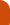 